Punjabi: Background Language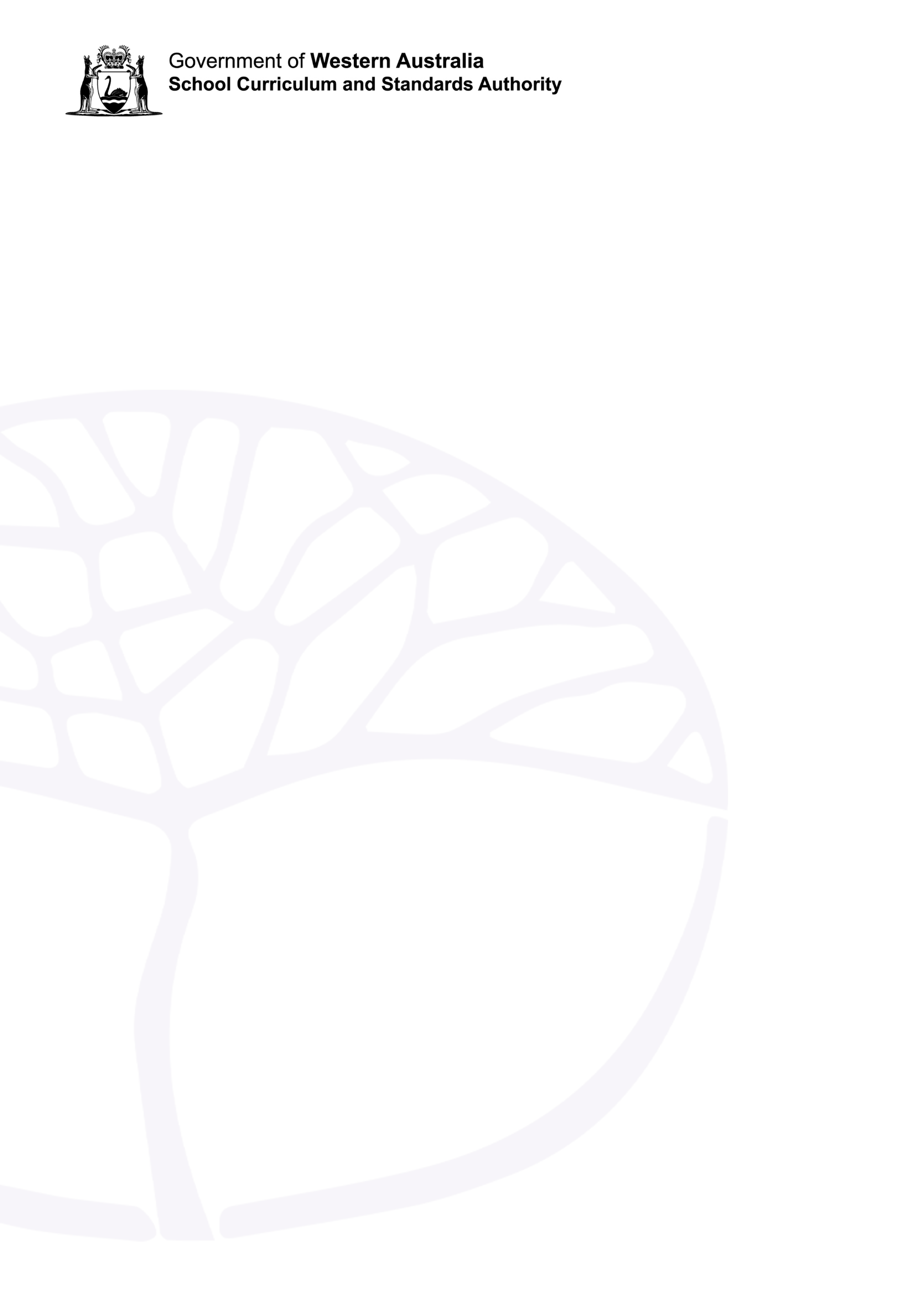 ATAR courseYear 11 syllabusAcknowledgement of CountryKaya. The School Curriculum and Standards Authority (the Authority) acknowledges that our offices are on Whadjuk Noongar boodjar and that we deliver our services on the country of many traditional custodians and language groups throughout Western Australia. The Authority acknowledges the traditional custodians throughout Western Australia and their continuing connection to land, waters and community. We offer our respect to Elders past and present.Important informationThis syllabus is effective from 1 January 2024.Users of this syllabus are responsible for checking its currency. Syllabuses are formally reviewed by the School Curriculum and Standards Authority (the Authority) on a cyclical basis, typically every five years.This document incorporates material from the CCAFL Framework (2021) that has been compiled by the Victorian Curriculum and Assessment Authority and the previous CCAFL Framework (2000) prepared by the New South Wales Education Standards Authority (previously, the Board of Studies NSW) for and on behalf of the Australasian Curriculum, Assessment and Certification Authorities, in collaboration with:Department of Education TasmaniaNew South Wales Education Standards Authority Northern Territory Department of Education Office of Tasmanian Assessment, Standards and CertificationQueensland Curriculum and Assessment AuthoritySACE Board of South AustraliaSchool Curriculum and Standards Authority, Western AustraliaVictorian Curriculum and Assessment AuthorityCopyright© School Curriculum and Standards Authority, 2023This document – apart from any third-party copyright material contained in it – may be freely copied, or communicated on an intranet, for non-commercial purposes in educational institutions, provided that the School Curriculum and Standards Authority (the Authority) is acknowledged as the copyright owner, and that the Authority’s moral rights are not infringed.Copying or communication for any other purpose can be done only within the terms of the Copyright Act 1968 or with prior written permission of the Authority. Copying or communication of any third-party copyright material can be done only within the terms of the Copyright Act 1968 or with permission of the copyright owners.Any content in this document that has been derived from the Australian Curriculum may be used under the terms of the Creative Commons Attribution 4.0 International licence.ContentsRationale	1Aims	2Organisation	2Structure of the syllabus	2Organisation of content	3Progression from the Years 7–10 curriculum	5Representation of the general capabilities	5Representation of the cross-curriculum priorities	8Unit 1	9Unit description	9Unit content	9Unit 2	13Unit description	13Unit content	13Assessment	17School-based assessment	18Assessment table – Year 11	19Reporting	20Appendix 1 – Grade descriptions Year 11	21Appendix 2 – Text types and styles of writing	23Appendix 3 – Elaborations of grammatical items	29Appendix 4 – Language learning and communication strategies	42RationaleCommunication is a human imperative, involving interaction to convey meaning as well as imagination, creativity and a broad understanding of ourselves and others. Language learning provides the opportunity for students to engage with the linguistic and cultural diversity of the world and its peoples and reflect on their experience in various aspects of social life, including their own participation and ways of being in the world.Western Australian senior secondary Languages courses, of which Punjabi: Background Language is one, operate from the fundamental principle that, for all students, communicating in two or more languages is a rich, challenging experience of engaging with and participating in the linguistic and cultural diversity of our interconnected world. Students who study Punjabi in the senior secondary years build on a diverse range of language and intercultural knowledge, understanding and skills gained through previous experiences at school and in the community. The study of Punjabi enables students to engage with a language spoken by more than one hundred fifty-two million people in and outside India. It is the official language of the state of Punjab in India, is primarily spoken in the province of Punjab in Pakistan and is given the status of a second official language in the states of Delhi, Haryana, and West Bengal in India. Punjabi speakers are found in different parts of India and all around the world, including the United States, the United Kingdom, Canada, Australia, the United Arab Emirates, Saudi Arabia, Kenya, Italy, Germany and Malaysia.As Punjabi is widely spoken in Australia, many opportunities exist to hear and use the language in real-life situations as well as through Punjabi media in Australia and actual and virtual connections with Punjabi communities in the rest of the world. Proficiency in Punjabi may provide students with enhanced vocational opportunities in domains such as business, trade, science, law, education, tourism, diplomacy, international relations, health and communications.The Punjabi: Background Language ATAR course is designed for students who have typically been brought up in a home where Punjabi is used, who have a connection with (or exposure to) the language and culture, and who may engage in some active but predominantly receptive use of the language at home. These students have some degree of understanding and knowledge of Punjabi. They have received all or most of their formal education in schools where English, or a language other than Punjabi, is the medium of instruction. Students may have undertaken some study of Punjabi in a community, primary and/or secondary school in Australia. Students may have had formal education in a school where Punjabi is the medium of instruction and may have spent some time in a country where it is a medium of communication.This course focuses on building on and further developing a student’s language capability through engagement with Punjabi-speaking communities, locally and overseas, and through the study of contemporary texts, topics and issues. It enables students to strengthen their personal connections to Punjabi language and culture, and enhances the development of their bilingual competence and bicultural identity.The language to be studied and assessed is Modern Standard Punjabi. The official script for Punjabi is Gurmukhi, which was standardised in the 16th century. Gurmukhi script is not an alphabet but an abugida. Punjabi is a tonal language, and the use of correct tone and pitch is significant to producing and pronouncing meaningful words.The rich linguistic and cultural diversity of Western Australia, to which Punjabi-speaking communities contribute significantly, provides an educational environment where the study of languages and cultures is valued as a unique and integral part of the Western Australian curriculum.Application for enrolment in a language courseAll students wishing to study a Western Australian Certificate of Education (WACE) language course are required to complete an online application for permission to enrol in a WACE language course in the year prior to first enrolment in the course.AimsThe Punjabi: Background Language ATAR course builds on students’ Punjabi language proficiency and knowledge about the cultures of Punjabi-speaking communities. It enables students to:interact with others to exchange information, ideas, opinions and experiences in Punjabianalyse a range of texts in Punjabi to comprehend and interpret meaningapply the skills they have acquired to produce texts in Punjabi to convey information and express ideas, opinions and experiences for specific audiences, purposes and contextsstrengthen their intercultural communication skills in both the Punjabi and English languagesimprove their understanding of language as a systemreflect on the relationship between language and culture.OrganisationThis course is organised into a Year 11 syllabus and a Year 12 syllabus. The cognitive complexity of the syllabus content increases from Year 11 to Year 12.Structure of the syllabusThe Year 11 syllabus is divided into two units, each of one semester duration, which are typically delivered as a pair. The notional time for each unit is 55 class contact hours. Unit 1This unit focuses on three topics: Young people and their relationships, Traditions and values in a contemporary society, and Our changing environment. Through these topics, students build on their intercultural and linguistic skills to gain a deeper understanding of the Punjabi language.Unit 2This unit focuses on three topics: Pressures in today’s society, Punjabi identity in the Australian context, and Media and communication. Through these topics, students build on their intercultural and linguistic skills to gain a deeper understanding of the Punjabi language.Each unit includes:a unit description – a short description of the focus of the unitunit content – the content to be taught and learned.Organisation of contentThe course content is divided into five content areas:Perspectives and topicsText types and styles of writingLinguistic resourcesIntercultural understandingsLanguage learning and communication strategies.These content areas should not be considered in isolation, but rather holistically as content areas that complement one another, and that are interrelated and interdependent.Perspectives and topicsEach unit is defined by three perspectives and a set of topics. The perspectives are:personal – explores aspects of the student’s personal world, aspirations, values, opinions, ideas and relationships with others. Students also explore the topic from the perspectives of other peoplecommunity – explores topics from the perspectives of individuals and groups within those communities or the communities as a whole, and develops an understanding of how culture and identity are expressed through languageglobal – explores trends and issues as they affect the global community.Each perspective has a set of topics that promote meaningful communication and enable students to extend their understanding of Punjabi language and culture. The placement of topics under one or more of the three perspectives is intended to provide a specific perspective for teaching, learning and assessment.Text types and styles of writingIn learning a language, it is necessary to engage with and/or produce a wide variety of text types and styles of writing.Text types are categories of print, spoken, visual or audiovisual text, identified in terms of purpose, audience and features. Text types and textual conventions vary across languages and cultures, and provide information about the society and culture in which they are produced. Students are encouraged to listen to, read and view a range of texts, and need to be provided with opportunities to engage with them.Styles of writing are the features, patterns and rules of texts which are determined by the text type and the context, audience and purpose of the text. They also include protocols for participating in communication, such as ways of initiating conversations, framing requests, disagreeing and responding. Students are expected to respond to and produce the following styles of writing individually or in combination: descriptive, informative, personal, persuasive and reflective.In school-based assessments and the ATAR course examinations, students are expected to respond to and/or produce a range of spoken and written text types in various styles of writing in Punjabi.Linguistic resourcesLinguistic resources are the specific elements of language that are necessary for communication. Acquiring linguistic resources allows for the development of knowledge, skills and understandings relevant to the vocabulary, grammar, and sound and writing systems of Punjabi.In the Punjabi: Background Language ATAR course, students are required to further develop their knowledge and understanding of the structure of Punjabi. Students will need to use Punjabi at a sophisticated level, with a wide range of vocabulary, and a depth and breadth of language use, particularly to accommodate the language necessary for communication within, and about, the topics.Intercultural understandingsIntercultural understandings involve developing knowledge, awareness and understanding of one’s own culture/s and language/s, as well as that of the Punjabi-speaking world. The study of the perspectives and topics, text types and styles of writing and linguistic resources will enable the development of intercultural understandings which enhance the ability to communicate, interact and negotiate within and across languages and cultures, and to understand oneself and others. The development of intercultural competence can be described as moving from a stage where students are not aware of, or do not understand or practise, cultural norms, to one where cultural practices are so internalised that the student no longer notices them. Students with a background in the Punjabi language and/or culture already have experience in negotiating between that culture and language and their Australian cultural identity. The Punjabi: Background Language ATAR course provides opportunities for these students to reflect on and analyse cultural practices and norms in an ongoing process of interpretation, self-reflection, comparison and negotiation, and to enable them to learn more about, better understand, and eventually move between their cultures and languages.Language learning and communication strategiesLanguage learning and communication strategies are processes, techniques and skills relevant to:supporting learning and the acquisition of languagemaking meaning from textsproducing textsengaging in spoken interaction.These strategies support and enhance the development of literacy skills and enable further development of cognitive skills through thinking critically and analytically, solving problems and making connections. Students should be taught these strategies explicitly and be provided with opportunities to practise them.Progression from the Years 7–10 curriculumThe Western Australian Curriculum: Languages Years 7–10 is organised through two interrelated strands: Communicating and Understanding. Communicating is broadly focused on using language for communicative purposes in interpreting, creating and exchanging meaning, whereas Understanding involves examining language and culture as resources for interpreting and creating meaning. Together, these strands reflect three important aspects of language learning: performance of communication, analysing various aspects of language and culture involved in communication, and understanding oneself as a communicator.This syllabus continues to develop the knowledge, understandings and skills that ensure students communicate in Punjabi and understand language, culture and learning and their relationship, and thereby develop an intercultural capability in communication.Representation of the general capabilitiesThe general capabilities encompass the knowledge, skills, behaviours and dispositions that will assist students to live and work successfully in the twenty-first century. Teachers may find opportunities to incorporate the capabilities into the teaching, learning and assessment program for the Punjabi: Background Language ATAR course. The general capabilities are not assessed unless they are identified within the specified unit content.LiteracyThe Punjabi: Background Language ATAR course develops students’ ability to listen to, read, view, create and perform a range of spoken, written and multimodal texts in Punjabi. It provides opportunities for students to move between Punjabi and English to analyse, interpret and reflect on texts. Students convey information, ideas and opinions in a variety of text types and formats. They write Punjabi texts, in different text types and styles of writing, for a range of contexts, purposes and audiences, applying their knowledge of linguistic resources.For language learners, literacy involves skills and knowledge that need guidance, time and support to develop. These skills include:developing an ability to decode and encode from sound to written systemsmastering grammatical, orthographic and textual conventionsdeveloping semantic, pragmatic and critical literacy skills.For learners of Punjabi, literacy development in the language enhances and extends their knowledge and understanding of English literacy, which in turn supports their learning in Punjabi.NumeracyStudents become numerate as they develop the knowledge and skills to use mathematics confidently across all learning areas at school and in their lives more broadly. Numeracy involves students recognising and understanding the role of mathematics in the world and having the dispositions and capacities to use mathematical knowledge and skills purposefully.Learning Punjabi affords opportunities for learners to develop, use and understand patterns, order and relationships, and to reinforce concepts, such as number, time and space, in their own and in different cultural and linguistic systems.Information and communication technology capabilityIn the Punjabi: Background Language ATAR course, students develop information and communication technology (ICT) capability as they learn to use ICT effectively and appropriately to access, create and communicate information and ideas, solve problems, and work collaboratively at school and in their lives beyond school. ICT capability involves students in learning to make the most of the technologies available to them, adapting to new ways of doing things as technologies evolve and limiting the risks to themselves and others in a digital environment.Language learning is enhanced through the use of ICT. Accessing live language environments and texts via digital media extends the boundaries of the classroom and provides opportunities to develop information technology capabilities as well as linguistic and cultural knowledge.Critical and creative thinkingThe Punjabi: Background Language ATAR course develops students’ ability to think logically, critically and creatively. It provides opportunities for students to inquire, generate, analyse and reflect on a range of information, ideas and perspectives in spoken and written texts. Students learn how to analyse texts and interpret how the language of texts conveys meaning. They reflect on the thinking and processes used to mediate meaning between languages. They apply their knowledge of language as a system to new contexts and learn to revise and modify texts when considering context, purpose and audience.As students learn to interact with people from diverse backgrounds, and as they explore and reflect critically, they learn to notice, connect, compare and analyse aspects of Punjabi language and culture. As a result, they develop critical thinking skills as well as analytical and problem-solving skills.Personal and social capabilityThe Punjabi: Background Language ATAR course enhances students’ personal and social capability as they learn to understand themselves and others and manage their relationships, lives, work and learning more effectively. As they interact with Punjabi speakers in culturally appropriate ways in a range of contexts and situations, students develop an understanding of the importance of communicating in a respectful manner.In the Punjabi: Background Language ATAR course, learning to interact in a collaborative and respectful manner, being open-minded and recognising that people view and experience the world in different ways are key elements of personal and social competence. Interacting effectively in an additional language and with people of diverse language backgrounds involves negotiating and interpreting meaning in a range of social and cultural situations – essential aspects of learning Punjabi.Ethical understandingIn learning Punjabi, students learn to acknowledge and value difference in their interactions with others and to develop respect for diverse ways of perceiving and acting in the world. Ethical understanding involves students in building a strong personal and socially oriented ethical outlook that helps them to manage context, conflict and uncertainty, and to develop an awareness of the influence that their values and behaviour have on others.Intercultural understandingThe Intercultural understanding capability is central to the learning of Punjabi in the Punjabi: Background Language ATAR course as students learn to value their own cultures, languages and beliefs, and those of others. In Punjabi, development of intercultural understanding is a central aim, as it is integral to communicating in the context of diversity, the development of global citizenship and lifelong learning. Students bring to their learning various preconceptions, assumptions and orientations shaped by their existing language/s and culture/s that can be challenged by the new language experience. Learning to move between the existing and new languages and cultures is integral to language learning and is the key to the development of students’ intercultural capability. By learning a new language, students are able to notice, compare and reflect on things previously taken for granted. This allows them to explore their own linguistic, social and cultural practices as well as those associated with the new language. They begin to see the complexity, variability and sometimes the contradictions involved in using language.Learning Punjabi is an enriching and cumulative process that broadens students’ communicative repertoire, providing additional resources for interpreting and making meaning. Students come to realise that interactions between different people through the use of different languages also involve interactions between the different kinds of knowledge, understanding and values that are articulated through language/s and culture/s. They realise that successful intercultural communication is not only determined by what they do or say, but also by what members of the other language and culture understand from what they do or say.Learning to move between languages and cultures is integral to language learning and is the key to the development of students’ intercultural understanding.Intercultural understandings is one of the five content areas of this course.Representation of the cross-curriculum prioritiesThe cross-curriculum priorities address the contemporary issues which students face in a globalised world. Teachers may find opportunities to incorporate the priorities into the teaching and learning program for the Punjabi: Background Language ATAR course. The cross-curriculum priorities are not assessed unless they are identified within the specified unit content.Aboriginal and Torres Strait Islander histories and culturesThe study of Languages recognises the interrelationship of languages, identities and cultures across languages, including Aboriginal and Torres Strait Islander languages, and develops an understanding of concepts related to the linguistic landscape of Australia. The Punjabi: Background Language ATAR course, along with the Aboriginal and Torres Strait Islander histories and cultures priority, enables students to develop knowledge and understanding by engaging them with the languages and cultures of Australia. By exploring and reflecting on the interrelationship between language, culture and identity, students are provided with opportunities to understand that the ways in which people use language reflect the values and beliefs of their respective communities, including Australia’s rich and diverse Aboriginal and Torres Strait Islander communities. The knowledge and understanding gained through this priority will enhance the ability of young people to participate positively in the ongoing development of Australia.Asia and Australia’s engagement with AsiaIn Languages, students are able to learn languages of the Asian region, learning to communicate and interact in interculturally appropriate ways and exploring concepts, experiences and perspectives from within and across Asian cultures.In all the languages, the priority of Asia and Australia’s engagement with Asia provides opportunities for students to develop an appreciation for the place of Australia within the Asian region, including the interconnections of languages and cultures, peoples and communities, histories and economies. They learn how Australia is situated within the Asian region and how our national linguistic and cultural identity is continuously evolving locally, regionally and within an international context.In learning Punjabi, students may engage with a range of texts and concepts related to:Asia and Australia’s engagement with Asialanguages and cultures of Asiapeople of Asian heritage within Australia.SustainabilityThe Punjabi: Background Language ATAR course provides a context for students to develop their knowledge and understanding of concepts, perspectives and issues related to sustainability in 
Punjabi-speaking communities and the world. Students engage with a range of texts to obtain, interpret and present information, ideas and opinions on concepts such as the environment, conservation, social and political change and how language and culture evolve, and develop their knowledge, understanding and skills relating to sustainability within particular unit topics.Through interacting with others, respectfully negotiating meaning and mutual understanding and reflecting on communication, students can learn to live and work in ways that are both productive and sustainable.Unit 1Unit descriptionIn Unit 1, students build on their intercultural and linguistic skills to gain a deeper understanding of the Punjabi language.Unit contentThis unit includes the knowledge, understandings and skills described below.Perspectives and topicsUnit 1 is organised around three perspectives and a set of three topics. Engaging with the topics from the three different perspectives provides students with opportunities to understand how language is created for particular purposes, and how it can be understood differently by different audiences. As a result, students develop the ability to express, in speech and in writing, their own insights and reflections, and compare them with those of others.Text types and styles of writingText typesIt is necessary for students to engage with a range of text types. In school-based assessments, students are expected to respond to and/or produce a range of text types in Punjabi from the list below.Styles of writingStudents should respond to and produce the following range of styles of writing in school-based assessments, individually or in combination: descriptive, personal, persuasive.Refer to Appendix 2 for details of the features and conventions of the text types and characteristics of the styles of writing.Linguistic resourcesVocabularyVocabulary, phrases and expressions associated with the unit content.GrammarStudents will be expected to recognise and use the following grammatical items.† For recognition onlyRefer to Appendix 3 for elaborations of grammatical items.Sound and writing systemsIn the Punjabi: Background Language ATAR course, students show understanding and apply knowledge of the Punjabi sound and writing systems to effectively communicate information, ideas and opinions in a variety of situations. They demonstrate an understanding of difference between voiced and voiceless stops; aspirated and unaspirated stops; and dental and retroflex sounds.  Intercultural understandingsThe perspectives and topics, textual conventions of the text types and styles of writing selected, and linguistic resources for the unit should provide students with opportunities to further develop their linguistic and intercultural competence, and enable them to reflect on the ways in which culture influences communication.Language learning and communication strategiesLanguage learning and communication strategies taught in this unit will depend on the needs of the students and the learning experiences and/or communication activities taking place. Students should be taught these strategies explicitly and be provided with opportunities to practise them.Refer to Appendix 4 for a list of language learning and communication strategies.DictionariesStudents develop the necessary skills to use dictionaries effectively.In the written examination, students are permitted to use monolingual and/or bilingual printed dictionaries, in one or two separate volumes.Unit 2Unit descriptionIn Unit 2, students build on their intercultural and linguistic skills to gain a deeper understanding of the Punjabi language.Unit contentThis unit builds on the content covered in Unit 1.This unit includes the knowledge, understandings and skills described below.Perspectives and topicsUnit 2 is organised around three perspectives and a set of three topics. Engaging with the topics from the different perspectives provides students with opportunities to understand how language is created for particular purposes and how it can be understood differently by different audiences. As a result, students develop the ability to express, in speech and in writing, their own insights and reflections, and compare them with those of others.Text types and styles of writingText typesIt is necessary for students to engage with a range of text types. In school-based assessments, students are expected to respond to and/or produce a range of text types in Punjabi from the list below.Styles of writingStudents should respond to and produce the following styles of writing in school-based assessments, individually or in combination: informative, persuasive, reflective.Refer to Appendix 2 for details of the features and conventions of the text types and characteristics of the styles of writing.Linguistic resourcesVocabularyVocabulary, phrases and expressions associated with the unit content.GrammarStudents will be expected to recognise and use the following grammatical items.† For recognition onlyRefer to Appendix 3 for elaborations of grammatical items.Sound and writing systemsIn the Punjabi: Background Language ATAR course, students show understanding and apply knowledge of the Punjabi sound and writing systems to effectively communicate information, ideas and opinions in a variety of situations. They demonstrate an understanding of difference between voiced and voiceless stops; aspirated and unaspirated stops; and dental and retroflex sounds.  Intercultural understandingsThe perspectives and topics, textual conventions of the text types and styles of writing selected, and linguistic resources for the unit should provide students with opportunities to further develop their linguistic and intercultural competence and enable them to reflect on the ways in which culture influences communication.Language learning and communication strategiesLanguage learning and communication strategies taught in this unit will depend on the needs of the students and the learning experiences and/or communication activities taking place. Students should be taught these strategies explicitly and be provided with opportunities to practise them.Refer to Appendix 4 for a list of language learning and communication strategies.DictionariesStudents develop the necessary skills to use dictionaries effectively.In the written examination, students are permitted to use monolingual and/or bilingual printed dictionaries, in one or two separate volumes.AssessmentAssessment is an integral part of teaching and learning that in the senior secondary years:provides evidence of student achievementidentifies opportunities for further learningconnects to the standards described for the coursecontributes to the recognition of student achievement.Assessment for learning (formative) and assessment of learning (summative) enable teachers to gather evidence to support students and make judgements about student achievement. These are not necessarily discrete approaches and may be used individually or together, and formally or informally.Formative assessment involves a range of informal and formal assessment procedures used by teachers during the learning process to improve student achievement and to guide teaching and learning activities. It often involves qualitative feedback (rather than scores) for both students and teachers, which focuses on the details of specific knowledge and skills that are being learnt.Summative assessment involves assessment procedures that aim to determine students’ learning at a particular time; for example, when reporting against the standards or after completion of a unit or units. These assessments should be limited in number and made clear to students through the assessment outline.Appropriate assessment of student work in this course is underpinned by reference to a set of pre-determined course standards. These standards describe the level of achievement required to achieve each grade from A to E. Teachers use these standards to determine how well a student has demonstrated their learning.Where relevant, higher order cognitive skills (e.g. application, analysis, evaluation and synthesis) and the general capabilities should be included in the assessment of student achievement in this course. All assessment should be consistent with the requirements identified in the course assessment table. Assessment should not generate workload and/or stress that, under fair and reasonable circumstances, would unduly diminish the performance of students.School-based assessmentThe Western Australian Certificate of Education (WACE) Manual contains essential information on principles, policies and procedures for school-based assessment that must be read in conjunction with this syllabus.School-based assessment involves teachers gathering, describing and quantifying information about student achievement.Teachers design school-based assessment tasks to meet the needs of students. As outlined in the WACE Manual, school-based assessment of student achievement in this course must be based on the Principles of Assessment:Assessment is an integral part of teaching and learningAssessment should be educativeAssessment should be fairAssessment should be designed to meet its specific purpose/sAssessment should lead to informative reportingAssessment should lead to school-wide evaluation processesAssessment should provide significant data for improvement of teaching practices.The table below provides details of the assessment types and their weighting for the Punjabi: Background Language ATAR Year 11 syllabus.Summative assessments in this course must:be limited in number to no more than eight tasksallow for the assessment of each assessment type at least once for each unit in the unit pairhave a minimum value of five per cent of the total school assessment markprovide a representative sampling of the syllabus content.Assessment tasks not administered under test or controlled conditions require appropriate authentication processes.Assessment table – Year 11Teachers must use the assessment table to develop an assessment outline for the pair of units.The assessment outline must:include a set of assessment tasksinclude a general description of each taskindicate the unit content to be assessedindicate a weighting for each task and each assessment typeinclude the approximate timing of each task (for example, the week the task is conducted or the issue and submission dates for an extended task).ReportingSchools report student achievement underpinned by a set of pre-determined standards, using the following grades:The grade descriptions for the Punjabi: Background Language ATAR Year 11 syllabus are provided in Appendix 1. They are used to support the allocation of a grade. They can also be accessed, together with annotated work samples, on the course page of the Authority website (www.scsa.wa.edu.au).To be assigned a grade, a student must have had the opportunity to complete the education program, including the assessment program (unless the school accepts that there are exceptional and justifiable circumstances).Refer to the WACE Manual for further information about the use of a ranked list in the process of assigning grades.The grade is determined by reference to the standard, not allocated on the basis of a pre-determined range of marks (cut-offs).Appendix 1 – Grade descriptions Year 11Note: grade descriptions are to be refined using validated evidence from assessment samples and feedback from teachers.Appendix 2 – Text types and styles of writingThese lists are provided to enable a common understanding of the text types and styles of writing for this syllabus.Text typesAccountIn both spoken and written form, accounts retell something that happened: a story. Accounts have a title and are often in the first person. They describe a series of events or experiences and are often presented in a logical manner. At the conclusion, there may be a resolution. Language is either formal or informal, with time words used to connect ideas and action words used to describe events.AdvertisementAdvertisements promote a product or service. Emotive, factual or persuasive language is used in an informal or colloquial register. They often use abbreviated words and sentences, comparatives and superlatives, and may be in spoken, written or graphic form.AnnouncementIn both spoken and written form, announcements present factual information about an event that has recently occurred or is about to occur. They may also be in graphic form. Announcements can sometimes use a formal register, but may also be in informal or colloquial register. They include factual, straightforward language with little elaboration, and present information in a logical sequence.ArticleArticles consist of a section of text from a newspaper, magazine, web page or other publication. Typically, articles have a title that indicates the content. They are usually in a formal register, and the language in an article can be descriptive, factual, judgemental, emotive or persuasive, depending on the context. Articles develop ideas and opinions and often end with a statement of conclusion or advice to the reader. They may be accompanied by a graphic, if necessary. Articles can be reproduced directly, or can be modified to make the language more accessible for students.Blog postWeb logs (blogs) are basically journals that are available on the internet. Many blogs provide commentary or news on a particular subject; others function more as personal online diaries. Typically, blogs combine text and images, and link to other blogs, web pages and other media related to their topic. Students will generally be required to write a response to a blog (a post). Posts can sometimes use a formal register but may also be in an informal or colloquial register. The language in a blog post can be descriptive, factual, judgemental, emotive or persuasive, depending on the context.ChartCharts organise and represent a set of data in a diagram or table. They may also visually represent knowledge, concepts, thoughts or ideas. They are typically graphical and contain very little text. Charts include a title that provides a succinct description of what the data in the chart refers to, and contain key words that readers are looking for. They are usually in a formal register.Comic stripComic strips or cartoons represent a drawing or sequence of drawings arranged in panels to display brief humour, or form a narrative, with text in balloons and captions. The language in a comic strip or cartoon can be subjective or objective, descriptive, factual, judgemental, humorous, emotive or persuasive, depending on the context, and may involve a range of tenses. A comic strip or cartoon may illustrate or describe an event, or series of events, often presented in a logical sequence, and at the conclusion there may be a resolution.ConversationIn both spoken and written form, conversations often begin with an exchange of opening salutations, followed by a question or statement and then a two-way sustained interaction. The language is often authentic, informal and conversational in style, sometimes with interjections, incomplete sentences, and pauses and fillers. The register of conversations will often depend on the context and the relationship between participants.DescriptionDescriptions of people, places, animals, events or feelings, or a combination of these, can often be found within another context (letter, article etc.). Information can be presented in an objective or subjective way. Details are presented to create a clear image for the reader. Extravagant language or superlatives may be used to emphasise an impression, atmosphere or mood. Descriptions may contain references to sight, sound, smell, touch, taste or feelings.DiscussionIn both spoken and written form, discussions are used to present different ideas and opinions on a particular issue or topic. They often use a formal register but may also be informal. The language of discussions uses comparison and contrast words, linking words and language that indicates judgements and values.EmailThe language of email messages could be formal or informal, depending on the context. A message from one friend to another should be colloquial. A message that is business-related should use a more formal register. Although authentic emails often do not have either a salutation at the beginning, or a signature at the end, they should have both when writing for assessment in order to indicate more clearly the context of the message.FormForms contain a series of questions asked of individuals to obtain information about a given position, focus, topic etc. In their design, they have a title, contact details and questions. Forms may include categories. The language of forms is often objective and includes descriptive words, a range of tenses and a variety of questions to address. As a response, students could be asked to complete a form or respond to questions or criteria in an application, such as for a job.ImageImages can frequently be used on their own, as they can communicate ideas in much more complete and complex ways than words alone. At other times, they are included with a title or caption or other text as a stimulus for response. Images should always complement and provide information on the topic or text.InfographicInfographics (information graphics) communicate information in a visual or graphic form. Images, charts, symbols, colour and text are used to convey knowledge, concepts or key messages quickly and clearly. Information in infographics can be presented in an objective or subjective way and the language used can be descriptive, factual or persuasive, depending on the context.InterviewIn both spoken and written form, interviews often begin with an exchange of opening salutations, followed by a question or statement and then a two-way sustained interaction. The language is often authentic, informal and conversational in style, sometimes with interjections, incomplete sentences, and pauses and fillers to maintain the conversation. The register of interviews will often depend on the context and the relationship between participants.Journal entryJournal entries record personal reflections, comments, information or experiences of the writer. The language of journal entries should generally be informal and colloquial, and entries are often written in the first person. Entries use subjective language to give a clear sense of the writer’s personality and to explain their feelings and emotions. The layout should appear authentic, provide a sense of time and sequence, and possibly include a place name.LetterFormal letters are written communication in formal contexts to convey/request information, lodge a complaint or express an opinion. The layout of a formal letter must include the date, the address of the sender and recipient, and a formal greeting and phrase of farewell. The language should be in a formal register, and deal with a business or other specific topic. Common features of a formal letter are the use of objective language, full sentences and paragraphs, frequent use of formulaic language and a logical and cohesive sequence of ideas.Informal letters are written communication with acquaintances, friends and family, to inform or to amuse. The layout of an informal letter can be less stylised than a formal letter, possibly with only the date, the address of the sender, a casual greeting and a phrase of farewell. The language can be informal and colloquial, and the content can be simple and casual. Common features of an informal letter are the use of subjective language, a less complex sentence structure than in formal letters, and a logical and cohesive sequence of ideas.MessageIn both spoken and written form, messages are objects of communication that inform, request, instruct or remind. The written forms are less formal than informal letters and are often used to convey information left on an answering machine, on a mobile phone or in a telephone call. They have a salutation and a signing off, but the content should be brief and to the point, and convey a specific piece of information with little extra detail.NoteNotes are written to inform, request, instruct or remind. They are less formal than informal letters. Notes have a salutation and a signing off, but the content should be brief and to the point, and convey a specific piece of information with little extra detail.PlanPlans are created by individuals to record what they are going to do. They can be any diagram or list of steps, with timing and resources used, to achieve an objective. Plans provide specific details and, depending on the context, may be either in a formal or informal register, present a range of tenses, or contain language that can be subjective or objective, descriptive, factual, judgemental, humorous, emotive or persuasive. Plans can also be a form of expressing meaning through symbols, governed by a set of conventions, that aim to instruct, inform, or communicate a sense of place. Plans are usually in a formal register and frequently use formulaic expressions. They may have a title, orientation, scale, longitude and latitude, an index grid and a key.PoemPoems are sets of words that convey an experience, idea or emotion. Poems can be used to introduce language structures and new vocabulary. A whole poem or a selection of lines from a poem can be used as a basis for comprehension. The language in poems used in the course must be accessible.PresentationPresentations communicate ideas, opinions and attitudes. Their aim is to entertain, inform or persuade their audience. A presentation begins with a statement of purpose, followed by an explanation or presentation of an argument and ending with some concluding remarks. The language used in presentations is often subjective, as the presenter is seeking to persuade and engage the audience through descriptive words, humour and anecdotes.ReviewReviews are evaluations of works such as films, songs, musical performances, novels or stories. The plot summary and description of the work or performance form the majority of the review. The language and structure are formal; however, more personal and evaluative comments are often included. A title should be given.Role playIn both spoken and written form, role plays are used to communicate and exchange ideas, information, opinions and experiences. Role plays would generally have only two speakers, but each speaker must be clearly identified. A role play often begins with an exchange of opening salutations, followed by a question or statement and then a two-way sustained interaction. The language is often authentic, informal and conversational in style, sometimes with interjections, incomplete sentences and pauses and fillers to maintain the conversation. The language level of role plays will often depend on the context and the relationship between participants.Script – speech, interview, dialogueScripts are written forms of speeches, interviews or dialogues that communicate and exchange ideas, information, opinions and experiences. Scripts would generally have only two speakers, possibly an interviewer and an interviewee, but each speaker must be clearly identified. A script often begins with an exchange of opening salutations, followed by a question or statement and then a two-way sustained interaction. The language is often authentic, informal and conversational in style, sometimes with interjections, incomplete sentences and pauses and fillers to maintain the conversation. The language level of scripts will often depend on the context and the relationship between participants.SongSongs are short poems or sets of words that are set to music and are meant to be sung. The lyrics of a song are used as a basis for comprehension, although it must be remembered that popular songs often contain colloquial language or slang that is difficult for students to understand if they have not heard the song before.SpeechSpeeches, in their oral form, communicate ideas, opinions and attitudes to entertain, persuade, welcome or thank their audience. A speech often begins with a statement of purpose followed by an explanation, sequence of events or presentation of argument, and ends with some concluding remarks. Descriptive words, formal or informal language and a range of tenses are typical in speeches. The language is often subjective, sometimes using slogans, catch phrases, humour and anecdotes to engage the audience.SummarySummaries present the essential points and relevant details from an original text. A summary will often have a title, an introduction, content and a conclusion. They often require the use of full sentences and may contain reported speech. The language of summaries may either be formal or informal.TableTables organise and represent a set of data in a diagram or table. They may also visually represent knowledge, concepts, thoughts or ideas. Tables are typically graphical, containing very little text; however, they do include a title that provides a succinct description of what the data in the chart or table refers to. They are usually in a formal register.Styles of writingDescriptiveDescriptive writing engages the reader’s attention, as the writer paints a picture through words to make the reader see what they have seen. The writer uses precisely chosen vocabulary with evocative adjectives and adverbs, similes and metaphors to create a vivid impression of a person, place, object or event, a character or a particular mood or atmosphere. Descriptive writing evokes feelings and attitudes using connotative language. The writing is structured and ordered, using active verbs and varied sentences, at times with sensory descriptions to increase the reader’s experience.InformativeInformative writing conveys information as clearly, comprehensively and accurately as possible. The language should generally be formal and in an objective style with impersonal expressions used. Normally, no particular point of view is conveyed; rather, facts, examples, explanations, analogies and sometimes statistical information, quotations and references are provided as evidence. The language is clear and unambiguous, and information is structured and sequenced logically. The writing contains few adjectives, adverbs and images except as examples or analogies in explanation.PersonalPersonal (expressive) writing refers to various forms of writing used for recording, sharing or describing personal experiences, events or ideas. It establishes a relationship between the writer and the reader and creates a sense of the personality of the writer in the reader’s mind. The writer attempts to unravel their feelings or ideas and emphasise ideas, opinions, feelings and impressions rather than factual, objective information. Personal writing is generally composed in the first and/or second person in a subjective, informal style and often includes emotive language.PersuasivePersuasive writing aims to convert the reader to a particular point of view or attitude in order to convince them to act or respond in a certain way. The writer attempts to manipulate the reader’s emotions and opinions, giving logical reasons and supporting evidence to defend the position or recommend action. The language used may be extravagant, using exaggeration, superlatives, and humour to create a relationship between the writer and the reader.ReflectiveReflective writing explores opinions or events for greater understanding and tries to convey something personal to the reader. Generally using a personal voice, it allows the writer to examine their own beliefs, values and attitudes. The language used is often emotive, as reflective writing involves personal responses to experiences, events, opinions and situations.Appendix 3 – Elaborations of grammatical itemsElaborations are examples that accompany the grammatical items and sub-elements. They are intended to assist teachers to understand what is to be taught. They are not intended to be complete or comprehensive but are provided as support only.Unit 1† For recognition onlyUnit 2† For recognition onlyAssumed learningBefore commencing the study of Unit 1 and Unit 2, it is assumed that students have, through prior experience or study, already acquired an understanding of the following Punjabi grammatical items.† For recognition onlyAppendix 4 – Language learning and communication strategiesLanguage learning and communication strategies support and enhance the development of literacy skills and enable further development of cognitive skills through thinking critically and analytically, solving problems and making connections.The following list is not intended to be complete or comprehensive but is provided as support only. Students should be taught these strategies explicitly and be provided with opportunities to practise them.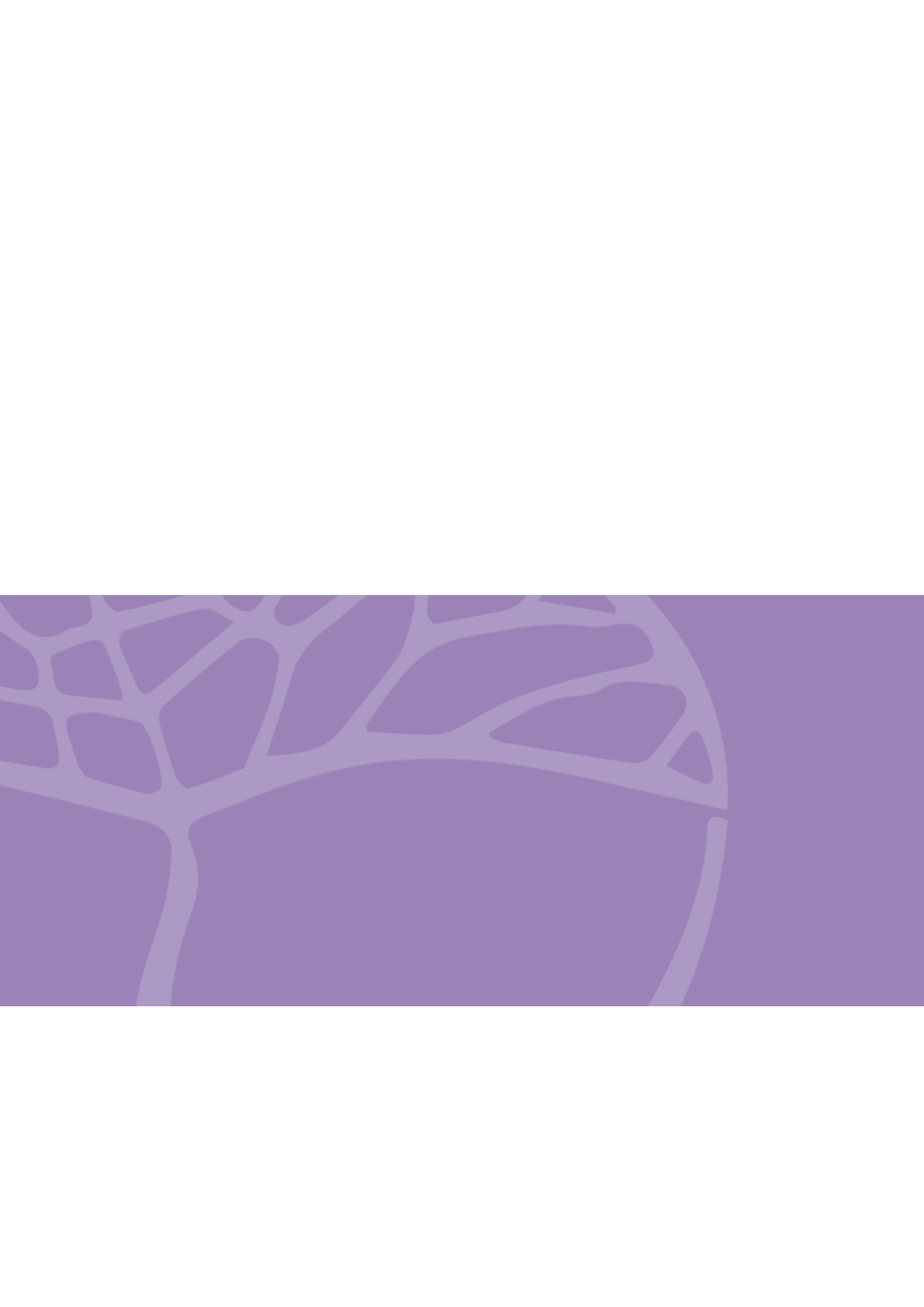 PerspectivesTopicsPersonalStudents explore the topic from their own point of view or from the viewpoint of individuals from Punjabi-speaking communities.Young people and their relationshipsStudents explore their relationships with family and their connections with friends.CommunityStudents investigate how the topic relates to groups in Punjabi-speaking communities.Traditions and values in a contemporary societyStudents investigate how the traditions and values of Punjabi-speaking communities are maintained.GlobalStudents examine how the topic impacts the global community.Our changing environmentStudents examine global environmental issues. accountadvertisementannouncementarticleblog postchartcomic stripconversationdescriptiondiscussionemailformimageinfographicinterviewjournal entrylettermessagenoteplanpoempresentationreviewrole playscript – speech, interview, dialoguesongspeechsummarytableGrammatical itemsSub-elementsAdjectivesgenitive pronoun as an adjectiveAdjectivesinflectedAdjectivesnumeral and fractional Adverbsaffirmative†AdverbssimpleConjugationgender and numberConjugationirregular perfect participleConjunctionscorrelativeMoodconditionalMoodimperativeMoodnegative imperative†Moodsubjunctive presumptive Nounsabstract nouns and verbsNounsnouns to abstract nounsParticiplesadverbialParticiplesimperfectParticiplesinfiniteParticlesemphaticParticlesnegativeParticlesvocativePhrasesnominal phrasesappositionconnectives ਤੇ/ਅਤੇ and ਜਾਂPostpositionsਸੰਧੀ postpositionsSentence types complexSentence types parts (subject + predicate)Tenses future conditionalTenses future perfect  Tenses present conditional VerbsrootVerbsinfinitiveVerbsirregularVerbsregularVerbsverb ਹੋਣਾ (to be)VoiceabstractWordscompoundWordsposition of letter ਹ in the wordWordsword ਤੇconnectiveemphatic particlepostpositionPerspectivesTopicsPersonalStudents explore the topic from their own point of view or from the viewpoint of individuals from Punjabi-speaking communities.Pressures in today’s society Students explore a range of personal and social pressures and the relevance of these in their own lives.CommunityStudents investigate how the topic relates to groups in Punjabi-speaking communities.Punjabi identity in the Australian context Students investigate the place of Punjabi-speaking communities in Australia through migration experiences.GlobalStudents examine how the topic impacts the global community.Media and communicationStudents examine the media and new technologies and their impact on society.accountadvertisementannouncementarticleblog postchartcomic stripconversationdescriptiondiscussionemailformimageinfographicinterviewjournal entrylettermessagenoteplanpoempresentationreviewrole playscript – speech, interview, dialoguesongspeechsummarytableGrammatical itemsSub-elementsAdjectivesnumeraldistributiveindefinitetotalityAdjectivesuninflectedAdverbsdoubt†AdverbsinterrogativeClauses dependent and independentClauses relativeConjugationimperfect participleConjugationregular perfect participleConjunctionsadverbialMoodindicativeMoodsubjunctive contingent Nounsnouns to nounsNounsverbs to abstract nounsParticiplescompoundParticiplesperfectParticlesadverbialPhrasesnominalPhrasespostpositionalPostpositionscompoundSentence typessubject and subject modifierSentence typesobject and object modifierTensespast conditionalTensespast perfectTensespresent perfect continuousVerbsconjunctVerbscopulativeVerbsditransitiveVoicepassiveWordscompoundexocentric – idiom phrasessimilar adjectivesType of assessmentWeightingOral communicationInteraction with others to exchange information, ideas, opinions and/or experiences in spoken Punjabi.Typically, these tasks are administered under test conditions.25%Responding to textsComprehension and interpretation of spoken and printed texts in Punjabi. Texts represent different text types and styles of writing.Questions for spoken and printed texts are either phrased in Punjabi and English for responses in English, or phrased in Punjabi and English for responses in Punjabi, depending on the requirements of the question.Typically, these tasks are administered under test conditions.30%Written communicationProduction of written texts to convey information and express ideas, opinions and/or experiences in Punjabi. Questions specify the context, purpose, audience, text type and style of writing. Typically, these tasks are administered under test conditions.15%Examination Practical (oral) examination Typically conducted at the end of each semester and/or unit. In preparation for Unit 3 and Unit 4, the examination should reflect the examination design brief included in the ATAR Year 12 syllabus for this course.Written examination Typically conducted at the end of each semester and/or unit. In preparation for Unit 3 and Unit 4, the examination should reflect the examination design brief included in the ATAR Year 12 syllabus for this course.10%20%GradeInterpretationAExcellent achievementBHigh achievementCSatisfactory achievementDLimited achievementEVery low achievementAWritten production and oral productionManipulates and uses Punjabi effectively to communicate a range of ideas and opinions relevant to context, purpose and audience.Formulates logical arguments and justifies points of view consistently, and shows highly effective use of textual references.Reflects on and applies knowledge and understanding of the relationships between language, culture and identity in a bilingual context, where relevant.Uses Punjabi with a high degree of accuracy and uses vocabulary and language conventions effectively.Conveys meaning fluently, with possible influence of accent/dialect in pronunciation, choice of vocabulary or sentence structure.Organises information coherently and expresses ideas effectively.AComprehensionCompetently summarises all key points, synthesises information and nuances in texts, and provides detailed and insightful analysis.BWritten production and oral productionUses Punjabi mostly effectively to communicate a range of ideas and opinions relevant to context, purpose and audience.Formulates logical arguments and justifies points of view and shows effective use of textual references. Applies knowledge and understanding of the relationships between language, culture and identity in a bilingual context.Uses vocabulary and a range of language conventions accurately.Conveys meaning effectively, with possible influence of accent/dialect.Organises information logically and develops ideas clearly.BComprehensionAbly extracts most relevant key points and synthesises information in texts, with some analysis and interpretation.CWritten production and oral productionUses Punjabi satisfactorily to communicate ideas and opinions relevant to context, purpose and audience.Shows some ability to express and support a point of view.Applies some knowledge of the relationships between language, culture and identity in a bilingual context.Uses vocabulary and language conventions mostly accurately.Conveys meaning mostly accurately, with some influence of accent/dialect.Shows some organisation and sequencing of ideas and information.CComprehensionExtracts and summarises some relevant information from texts, with limited analysis and interpretation.DWritten production and oral productionCommunicates simple, personal ideas and basic information in Punjabi.Displays some ability to express a point of view using predominantly well-rehearsed, simple vocabulary and language conventions.Shows some awareness of the relationships between language, culture and identity in a bilingual context.Uses familiar vocabulary, simple sentence structures and learned expressions mostly accurately.Makes errors in pronunciation that affect meaning clearly and flow.Provides some evidence of the ability to link ideas.DComprehensionExtracts and summarises some relevant information from texts, with limited analysis.EDoes not meet the requirements of a D grade and/or has completed insufficient assessment tasks to be assigned a higher grade.Grammatical itemsSub-elementsElaborationsAdjectivesgenitive pronoun as an adjectiveਮੇਰਾ, ਸਾਡਾ, ਤੇਰਾ, ਤੁਹਾਡਾ, ਉਸਦਾਸਾਡਾ ਪਰਿਵਾਰ ਇੱਕ ਸੰਯੁਕਤ ਪਰਿਵਾਰ ਹੈ। Adjectivesinflectedਚੰਗਾ, ਸੋਹਣਾ, ਗੂੜਾ, ਸਿਆਣਾ, ਉੱਚਾ, ਵੱਡਾਸਿਦਕ ਦਾ  ਪਹਿਰਾਵਾ ਬਹੁਤ ਸੋਹਣਾ ਹੈ।Adjectivesnumeral and fractionalਅੱਧਾ, ਚੌਥਾਈ, ਤਿਹਾਈ, ਚੱਪਾ, ਡੇਢ, ਢਾਈਮੈਂ ਢਾਈ ਸਾਲਾਂ ਬਾਅਦ ਪੰਜਾਬ ਜਾ ਰਿਹਾ ਹਾਂ।Adverbsaffirmative†ਹਾਂ ਜੀ, ਨਾਂਹ ਜੀ, ਅੱਛਾ ਜੀ ਹਾਂ ਜੀ, ਮੈਨੂੰ ਪੰਜਾਬੀ ਦੇਸੀ ਮਹੀਨਿਆਂ ਦਾ ਪਤਾ ਹੈ।Adverbssimpleਅੱਜ, ਕੱਲ੍ਹ, ਅੱਜ-ਕੱਲ੍ਹ, ਭਲਕੇ, ਪਰਸੋਂ, ਸਵੇਰੇ, ਤਰਕਾਲੀਂ, ਉਦੋਂ, ਜਦੋਂ, ਹਰ ਰੋਜ਼, ਹਾੜ੍ਹੀ, ਜਲਦੀ, ਕਾਹਲੀ, ਹੌਲ਼ੀ, ਤੇਜ਼-ਤੇਜ਼, ਛੇਤੀਂ, ਛੇਤੀਂ-ਛੇਤੀਂਅੱਜ-ਕੱਲ੍ਹ, ਫੈਸ਼ਨ ਰੁਝਾਨ ਬੜੀ ਤੇਜ਼ੀ ਨਾਲ ਬਦਲ ਰਹੇ ਹਨ।Conjugationgender and numberਲੈਂਦਾਂ/ਲੈਂਦੀਂ/ਲੈਂਦੇਂ/ਲੈਂਦੀਂਆਂ, ਪੀਂਦਾ/ਪੀਂਦੀ/ਪੀਂਦੇ/ਪੀਂਦੀਆਂConjugationirregular perfect participleਹਰਮਨ ਨੇ ਆਪਣੇ ਜਨਮਦਿਨ ਤੇ ਬੇਘਰ ਲੋਕਾਂ ਲਈ ਲੰਗਰ ਦੀ ਸੇਵਾ ਕੀਤੀ।Conjunctionscorrelativeਜਾਂ/ਜਾਂ ਫਿਰ, ਨਾ ਤਾਂ/ਨਾ ਹੀ, ਨਾ ਸਿਰਫ/ਬਲਕਿ, ਦੋਵੇਂ/ਅਤੇ, ਭਾਵੇਂ/ਭਾਵੇਂ ਨਾਨਾ ਸਿਰਫ ਉਹ ਇੱਕ ਚੰਗਾ ਖਿਡਾਰੀ ਹੈ, ਬਲਕਿ ਪੜ੍ਹਾਈ ਵਿੱਚ ਵੀ ਬਹੁਤ ਹੁਸ਼ਿਆਰ ਹੈ।Moodconditionalਬੱਚੇ ਤਾਂ ਹੀ ਆਪਣੀ ਬੋਲੀ ਨਾਲ ਜੁੜੇ ਰਹਿਣਗੇ, ਜੇ ਮਾਂ-ਪਿਉ ਆਪ ਉਹਨਾਂ ਨਾਲ ਆਪਣੀ ਬੋਲੀ ਬੋਲਣਗੇ। Moodimperativeਚੰਗੇ ਮਿੱਤਰਾਂ ਦੀ ਸੰਗਤ ਕਰੋ।Moodnegative imperative†ਦੀਵੇ ਜਗਾਉਣ ਸਮੇ ਰੇਸ਼ਮੀ ਕੱਪੜੇ ਨਾ ਪਾਓ।Moodsubjunctive presumptive ਅਸੀਂ ਮੰਗ ਕਰਦੇ ਹਾਂ ਕਿ ਨਗਰ ਨਿਗਮ ਵਿਰਾਸਤੀ ਸਥਾਨਾਂ ਦੀ ਸਾਂਭ-ਸੰਭਾਲ ਲਈ ਉਚਿੱਤ ਕਦਮ ਚੁੱਕੇ।Nounsabstract nouns and verbsਡਰ, ਦੌੜ, ਮਾਰ, ਪਹੁੰਚ, ਚੀਖ, ਬੋਲ, ਸਮਝ, ਕੁੱਟ, ਮੌੜ੍ਹ, ਭੁੱਲ, ਜਿੱਤ, ਛਾਪਮੈਂ ਹਰ ਸਾਲ ਐਚ. ਬੀ. ਐਫ ਦੌੜ ਵਿੱਚ ਹਿੱਸਾ ਲੈਂਦਾ ਹਾਂ।ਦੌੜ ਦੇ ਆਖਰੀ ਹਿੱਸੇ ‘ਚ ਉਹ ਪੂਰਾ ਜ਼ੋਰ ਲਗਾ ਕੇ ਦੌੜਿਆ। Nounsnouns to abstract nounsਇਨਸਾਨ - ਇਨਸਾਨੀਅਤ, ਸ਼ਖਸ - ਸ਼ਖਸੀਅਤ, ਹੈਵਾਨ - ਹੈਵਾਨੀਅਤ, ਅਸਲ - ਅਸਲੀਅਤ, ਪੰਜਾਬ - ਪੰਜਾਬੀਅਤ, ਬੱਚਾ - ਬਚਪਨ, ਅੰਨਾ – ਅੰਨ੍ਹਾਪਣ, ਬੁੱਢਾ – ਬੁਢਾਪਾ, ਕਮਜ਼ੋਰ - ਕਮਜ਼ੋਰੀ, ਗਰੀਬ - ਗਰੀਬੀ, ਗਰਮ - ਗਰਮੀ, ਸੱਚ/ਸੱਚਾ – ਸੱਚਾਈਪਰਿਵਾਰਿਕ ਕਦਰਾਂ-ਕੀਮਤਾਂ ਬੱਚਿਆ ਦੀ ਚੰਗੀ ਸ਼ਖਸ਼ੀਅਤ ਦੇ ਵਿਕਾਸ ਵਿੱਚ ਯੋਗਦਾਨ ਪਾਉਂਦੀਆਂ ਹਨ।Participlesadverbialਮੂਲ ਕਿਰਿਆ + ਦਿਆਂਕਬੱਡੀ ਖੇਡਦਿਆਂ ਉਸਦੇ ਸੱਟ ਲੱਗ ਗਈ। Participlesimperfectਮੂਲ ਕਿਰਿਆ + ਦਾ, ਦੇ, ਦੀ, ਦੀਆਂਅਭਿਆਸ ਕਰਦੇ-ਕਰਦੇ, ਮੈਂ ਪੰਜਾਬੀ ਲਿਖਣੀ ਸਿੱਖ ਲਈ। Participlesinfiniteਮੂਲ ਕਿਰਿਆ + ਨ, ਣ, ਨਾ, ਣਾਪੰਜਾਬ ਫੇਰੀ ਦੌਰਾਨ, ਸਾਨੂੰ ਪੁਰਾਣੀਆਂ ਵਿਰਾਸਤੀ ਚੀਜ਼ਾਂ ਦੇਖਣ ਦਾ ਮੌਕਾ ਮਿਲਿਆ।Particlesemphaticਹੀ, ਤਾਂ, ਕੀ, ਸਹੀ, ਕੁ, ਕਜੀਵ-ਵਿਭਿੰਨਤਾ ਕਰਕੇ ਹੀ ਕੁਦਰਤ ਵਿੱਚ ਸੰਤੁਲਨ ਬਣਿਆ ਹੋਇਆ ਹੈ।Particlesnegativeਥੋੜ੍ਹਾ, ਵੀ, ਤਾਂ ਨੀ, ਨ, ਨਾਸਿਰਫ਼ ਤਿਉਹਾਰ ਮਨਾਉਣ ਨਾਲ ਥੋੜ੍ਹਾ ਤੁਸੀਂ ਆਪਣੇ ਵਿਰਸੇ ਨਾਲ ਜੁੜੇ ਰਹੋਗੇ, ਉਹਨਾਂ ਦੀ ਮਹੱਤਤਾ ਨੂੰ ਦਿਲ ‘ਚ ਵਸਾਉਣਾ ਵੀ ਜ਼ਰੂਰੀ ਹੈ।Particlesvocativeਓਏ, ਅੜੀਏ, ਨੀਓਏ ਬੱਚਿਓ! ਚੁੱਪ ਕਰ ਜਾਓ।Phrasesnominal phrasesappositionconnectives ਤੇ/ਅਤੇ and ਜਾਂਮੇਰਾ ਦੋਸਤ ਸੁਬੇਗ ਮੇਰੇ ਨਾਲ ਕਿਲ੍ਹਾ ਗੋਬਿੰਦਗੜ੍ਹ ਦੇਖਣ ਜਾ ਰਿਹਾ ਹੈ।ਸਹੀ ਪ੍ਰਬੰਧਾਂ ਦੀ ਘਾਟ ਤੇ ਜ਼ਿਆਦਾ ਬਾਰਿਸ਼ਾਂ ਕਾਰਨ ਹੜ੍ਹਾਂ ਨੇ ਫ਼ਸਲਾਂ ਦਾ ਬਹੁਤ ਨੁਕਸਾਨ ਕੀਤਾ ਹੈ।ਉਹ ਆਪਣੇ ਖ਼ਾਲੀ ਸਮੇ ਵਿੱਚ ਬਾਗਵਾਨੀ ਜਾਂ ਚਿੱਤਰਕਾਰੀ ਕਰਨਾ ਪਸੰਦ ਕਰਦੀ ਹੈ।Postpositionsਸੰਧੀ postpositionsਸਕੂਲੋਂ, ਘਰੋਂ, ਸਵੇਰੇ, ਸ਼ਹਿਰੋਂ, ਦੁਪਿਹਰੇ, ਬਰਨਾਲੇ, ਪਟਿਆਲੇਸਕੂਲੋਂ ਆਉਂਦੇ ਹੀ ਰਤਨ ਆਪਣੀਆਂ ਸਹੇਲੀਆਂ ਨਾਲ ਕ੍ਰਿਕੇਟ ਖੇਡਣ ਚਲੀ ਗਈ।Sentence types complexਗਲਤ ਖੇਤੀਬਾੜੀ ਦੇ ਢੰਗਾਂ ਤੇ ਪਾਬੰਦੀ ਲਾਉਣ ਦੀ ਲੋੜ ਹੈ ਕਿਉਂਕਿ ਇਹ ਹੀ ਵਾਤਾਵਰਣ ਵਿੱਚ ਪ੍ਰਦੂਸ਼ਣ ਦਾ ਮੁੱਖ ਕਾਰਣ ਹਨ।Sentence types parts (subject + predicate)ਪਾਣੀ ਦਾ ਪੱਧਰ ਦਿਨੋ-ਦਿਨ ਥੱਲੇ ਜਾ ਰਿਹਾ ਹੈ।Tenses future conditionalਜੇ ਮੀਂਹ ਨਾ ਪਿਆ ਤਾਂ ਅਸੀਂ ਹਾਈਕਿੰਗ ਕਰਨ ਜਾਂਵਾਗੇ।Tenses future perfect  ਉਸਦੀ ਤਬਲਾ ਸਿਖੱਣ ਦੀ ਜਮਾਤ ਖ਼ਤਮ ਹੋ ਚੁੱਕੀ ਹੋਵੇਗੀ।Tenses present conditional ਅਸੀਂ ਵੱਧ ਤੋ ਵੱਧ ਰੁੱਖ ਲਗਾ ਕੇ ਆਪਣੇ ਸ਼ਹਿਰ ਨੂੰ ਫਿਰ ਹਰਿਆ-ਭਰਿਆ ਬਣਾ ਸਕਦੇ ਹਾਂ। Verbsrootਖਾ, ਡਰ, ਪੜ੍ਹ, ਲਿਖ, ਸੁਣ, ਲੈ, ਕਰ, ਜਾVerbsinfinitiveਖਾਣਾ, ਡਰਨਾ, ਪੜ੍ਹਨਾ, ਲਿਖਣਾ, ਸੁਣਨਾ, ਲੈਣਾ, ਕਰਨਾ, ਜਾਣਾVerbsirregularਕੀਤਾ, ਖਾਧਾ, ਪੀਤਾ, ਦਿੱਤਾ, ਗਿਆVerbsregularਬੀਜਿਆ, ਪੜ੍ਹਿਆ, ਲਿਖਿਆ, ਸੁਣਿਆ, ਲਿਆVerbsverb ਹੋਣਾ (to be)ਪੰਜਾਬ ਵਿੱਚ ਜੂਨ ਦਾ ਮਹੀਨਾ ਸਭ ਤੋਂ ਗਰਮ ਹੁੰਦਾ ਹੈ।ਮੇਰੇ ਦਾਦਾ ਜੀ ਜਿੰਮੀਦਾਰ ਸਨ।Voiceabstract ਰੌਲ਼ੇ ਵਿੱਚ ਕੁਝ ਵੀ ਸੁਣ ਨਹੀ ਰਿਹਾ ਸੀ।Wordscompoundsਮਾਂ-ਪਿਉ, ਮਾਤਾ-ਪਿਤਾ, ਸਾਕ-ਸੰਬੰਧੀ, ਆਉਣਾ-ਜਾਣਾ, ਭੀੜ-ਭੜੱਕਾ, ਖੇਡ-ਮੈਦਾਨ, ਦਿਨੋ-ਦਿਨ, ਹੋਲ਼ੀ-ਹੋਲ਼ੀਸਾਡੇ ਸਾਕ-ਸੰਬੰਧੀਆਂ ਦਾ ਸਾਡੇ ਘਰ ਆਉਣਾ-ਜਾਣਾ ਲੱਗਿਆ ਰਹਿੰਦਾ ਹੈ।Wordsposition of letter ਹ in the wordਸਿਹਤ, ਕਿਹੜਾ, ਸ਼ਹਿਰ, ਗਹਿਣਾ, ਸੁਨਹਿਰੀ, ਬਹੁਤ, ਵਹੁਟੀ, ਨਹੁੰ, ਸਹੁਰਾWordsword ਤੇconnectiveemphatic particlepostposition ਕਣਕ ਤੇ ਚੌਲ ਅਜੋਕੇ ਪੰਜਾਬ ਦੀਆਂ ਪ੍ਰਮੁੱਖ ਫਸਲਾਂ ਹਨ।ਇਹ ਤੇ ਹੋਣਾ ਹੀ ਸੀ।ਵਿਸਾਖੀ ਮੇਲੇ ਤੇ ਬਹੁਤ ਭੀੜ ਹੁੰਦੀ ਹੈ।Grammatical itemsSub-elementsElaborationsAdjectivesnumeraldistributiveindefinitetotalityਦੋ-ਦੋ, ਚਾਰ-ਚਾਰ, ਦਸ-ਦਸਬੀਕਾਨੇਰ ਤੇ ਬਲੋਚਿਸਤਾਨ ਤੋਂ ਬਾਰਾਂ-ਬਾਰਾਂ ਊਠ ਆਸਟ੍ਰੇਲੀਆ ਮੰਗਵਾਏ ਗਏ ਸਨ।ਬਹੁਤ ਸਾਰੇ, ਕੁਝ, ਕਈ, ਕਿੰਨੇਕਈ ਬੱਚੇ ਸ਼ੋਸ਼ਲ ਮੀਡੀਆ ਤੋਂ ਬਹੁਤ ਪ੍ਰਭਾਵਿਤ ਹਨ।ਪੰਜੇ, ਚਾਰੇ, ਦਸੇ, ਅੱਠੇਮੇਰੇ ਚਾਰੇ ਦੋਸਤ ਸਟੂਡੈਂਟ ਐਕਸਚੇਂਜ਼ (ਵਿਦਿਆਰਥੀ ਤਬਾਦਲਾ) ਪ੍ਰੋਗਰਾਮ ਅਧੀਨ ਪੰਜਾਬ ਜਾ ਰਹੇ ਹਨ।Adjectivesuninflectedਮਸ਼ਹੂਰ, ਦਿਲਚਸਪ, ਲਾਲ, ਦਿਆਲੂ, ਸਮਝਦਾਰ, ਮਿਹਨਤੀਅਡੇਨੀਆ ਪਾਰਕ, ਆਸਟ੍ਰੇਲੀਅਨ ਸਿੱਖ ਹੈਰੀਟੇਜ਼ ਟ੍ਰੇਲ ਕਰਕੇ ਮਸ਼ਹੂਰ ਹੈ।Adverbsdoubt†ਸ਼ਾਇਦ, ਹੋ ਸਕਦਾ ਹੈ, ਮੈਨੂੰ ਲਗਦਾ ਹੈਸ਼ਾਇਦ ਇਸ ਸਾਲ ਉਹ ਐਨਜ਼ੈਕ ਪਰੇਡ ਵਿੱਚ ਹਿੱਸਾ ਲੈਣਗੇ। Adverbsinterrogative ਕਿਵੇਂ, ਕਿਸ ਤਰ੍ਹਾਂ, ਕਿੱਥੇ, ਕਿਧੱਰ, ਕਿਉਂ, ਕਿੰਝਪੁਰਾਣੇ ਟਕਨੋਲੋਜੀ ਜੰਤਰਾਂ ਦੀ ਮੁਰੰਮਤ ਕਰਕੇ, ਉਨਾਂ ਦੀ ਦੁਬਾਰਾ ਵਰਤੋਂ ਕਰਨ ਦਾ ਰੁਝਾਨ ਅਪ੍ਰਚਲਿਤ ਕਿਉਂ ਹੋ ਰਿਹਾ ਹੈ?Clausesdependent and independentਮੇਰਾ ਮੰਨਣਾ ਹੈ ਕਿ  ਜਨ-ਸੰਚਾਰ ਸਾਧਨ ਸਾਡੀ ਜ਼ਿੰਦਗੀ ਵਿੱਚ ਅਹਿਮ ਭੂਮਿਕਾ ਨਿਭਾਉਂਦਾ ਹੈ। Clausesrelative‘ਪੰਜਾਬ’ ਸ਼ਬਦ, ਜਿਸ ਦਾ ਮਤਲਬ ਹੈ ਪੰਜ ਦਰਿਆਵਾਂ ਦੀ ਧਰਤੀ, ਫ਼ਾਰਸੀ ਭਾਸ਼ਾ ਤੋ ਉਤਪੰਨ ਹੋਇਆ ਹੈ।Conjugationimperfect participleਆਸਟ੍ਰੇਲੀਆ ਵਿੱਚ ਆਏ ਨਵੇ ਪ੍ਰਵਾਸੀ, ਕਈ ਤਰ੍ਹਾਂ ਦੀਆਂ ਮੁਸ਼ਕਲਾਂ ਦਾ ਸਾਹਮਣਾ ਕਰਦੇ ਹਨ।Conjugationregular perfect participleਉਹਨਾਂ ਨੇ ਹੈਰੀਟੇਜ ਸਾਇਟ ਤੇ ਲਿਖੇ ਇਤਿਹਾਸਕ ਵੇਰਵੇ ਨੂੰ ਧਿਆਨ ਨਾਲ ਪੜ੍ਹਿਆ।Conjunctionsadverbialਅੰਤ ਵਿੱਚ, ਆਖਿਰ ਵਿੱਚ, ਇਸ ਲਈ, ਇਸ ਕਰਕੇ, ਤਦੇ ਹੀ, ਹਾਲਾਂਕਿ, ਫਿਰ ਵੀਟੈਕਨੋਲੋਜੀ ਦੇ ਸਹੀ ਤੇ ਸੁਚੱਜੇ ਉਪਯੋਗ ਬਾਰੇ ਬੱਚਿਆ ਨੂੰ ਸਿਖਾਉਣਾ ਬਹੁਤ ਜ਼ਰੂਰੀ ਹੈ, ਇਸ ਕਰਕੇ ਸਕੂਲਾਂ ਵਿੱਚ ਡੀਜ਼ੀਟਲ ਲੀਟ੍ਰੇਸੀ ਦੀ ਸਿੱਖਿਆ ਬਹੁਤ ਅਹਿਮ ਭੂਮਿਕਾ ਨਿਭਾਉਂਦੀ ਹੈ।Moodindicativeਅਜੋਕੇ ਸਮੇਂ ਵਿੱਚ ਬੱਚੇ ਸ਼ੋਸ਼ਲ ਮੀਡੀਆ ਅਤੇ ਆਪਣੇ ਹਮਉਮਰ ਸਾਥੀਆਂ ਤੋ ਜ਼ਿਆਦਾ ਪ੍ਰਭਾਵਿਤ ਹੁੰਦੇ ਹਨ।Moodsubjunctive contingent ਜੇ ਨਿਸ਼ਾ ਨੇ ਦਿਲ ਲਗਾ ਕੇ ਪੜ੍ਹਾਈ ਕੀਤੀ ਹੁੰਦੀ ਤਾਂ ਚੰਗੇ ਨੰਬਰਾਂ ਨਾਲ ਪਾਸ ਹੋ ਜਾਂਦੀ।Nounsnouns to nounsਨਿੱਜੀ ਅਤੇ ਭਾਸ਼ਾਈ ਯੋਗਤਾ ਦੇ ਵਿਕਾਸ ਲਈ, ਆਪਣੀਆਂ ਜੜ੍ਹਾਂ ਨਾਲ ਜੁੜੇ ਰਹਿਣਾ ਬਹੁਤ ਜ਼ਰੂਰੀ ਹੈ।ਉਸਦੇ ਮਾਤਾ-ਪਿਤਾ ਦੇ ਸਹਿਯੋਗ ਨੇ ਉਸਦਾ ਮਨੋਬਲ ਉੱਚਾ ਕੀਤਾ ਹੈ।Nounsverbs to abstract nounsਕਰ - ਕਰਨੀ/ਕਰਮ, ਤੁਰ – ਤੋਰ, ਚੱਲ – ਚਾਲ, ਲੜ – ਲੜਾਈ, ਝੁੱਕ – ਝੁਕਾਅ, ਘੁੱਟ – ਘੁੱਟਣ, ਲੱਗ – ਲਗਾਵਉਸਦਾ ਝੁਕਾਅ ਸ਼ੋਸ਼ਲ ਮੀਡੀਆ ਵੱਲ ਜ਼ਿਆਦਾ ਅਤੇ ਪੜ੍ਹਾਈ ਵੱਲ ਘੱਟ ਹੈ।Participlescompoundਮੂਲ ਕਿਰਿਆ + ਦਾ, ਦੇ, ਦੀ,ਦੀਆਂ + ਹੋਇਆ, ਹੋਏ, ਹੋਈ, ਹੋਈਆਂ ਆਸਟ੍ਰੇਲੀਆ ਵਿੱਚ ਰਹਿੰਦੇ ਹੋਏ ਵੀ ਉਹ ਆਪਣੇ ਵਿਰਸੇ ਨਾਲ ਜੁੜੇ ਹੋਏ ਹਨ।Participlesperfectਮੂਲ ਕਿਰਿਆ + ਕੇਮਾਰਕਿਟ ਵਿੱਚ ਨਵੇਂ ਆਏ ਫੋਨ ਬਾਰੇ ਪੜ੍ਹ ਕੇ ਜੀਵਨ ਨੇ ਉਸਨੂੰ ਲੈਣ ਦਾ ਮਨ ਬਣਾਇਆ।Particlesadverbialਤੱਕ, ਭਰਉਹ ਦਿਨ ਭਰ ਆਪਣੇ ਕੰਪਿਉਟਰ ਤੇ ਵਿਅਸਤ ਰਹਿੰਦਾ ਹੈ।Phrasesnominalਉਹ ਲੰਮੇ ਕੱਦ ਵਾਲਾ ਮੁੰਡਾ, ਸਮਾਜ ਵਿੱਚ ਆਪਣੀ ਨਿਸ਼ਕਾਮ ਸੇਵਾ ਲਈ ਜਾਣਿਆ ਜਾਂਦਾ ਹੈ।Phrasespostpositionalਵੈਸਾਖੀ ਦੇ ਮੇਲੇ ਵਿੱਚ ਲੋਕਾਂ ਨੇ ਹੁੰਮ-ਹੁੰਮਾਂ ਕੇ ਹਿੱਸਾ ਲਿਆ।Postpositionscompoundਦੇ ਬਾਰੇ, ਦੇ ਪਿਛੇ, ਤੋਂ ਬਾਦ, ਦੇ ਵੱਲਉਸਨੂੰ ਨਵੇਂ ਫੈਸ਼ਨ ਰੁਝਾਨਾਂ ਦੇ ਬਾਰੇ ਪੂਰੀ ਜਾਣਕਾਰੀ ਹੁੰਦੀ ਹੈ।Sentence typessubject and subject modifierਸੇਵਾਦਾਰ ਸ਼ਹਿਰ ਵਿੱਚ ਪਾਣੀ ਦੀ ਸੇਵਾ ਕਰ ਰਹੇ ਸਨ।ਕੁਝ ਸੇਵਾਦਾਰ ਸ਼ਹਿਰ ਵਿੱਚ ਪਾਣੀ ਦੀ ਸੇਵਾ ਕਰ ਰਹੇ ਸਨ।Sentence typesobject and object modifierਉਹ ਆਪਣੀਆਂ ਖੇਡਾਂ ਦੀ ਤਿਆਰੀ ਕਰ ਰਿਹਾ ਹੈ।ਉਹ ਆਪਣੀਆਂ ਸਲਾਨਾ ਖੇਡਾਂ ਦੀ ਤਿਆਰੀ ਕਰ ਰਿਹਾ ਹੈ।Tensespast conditionalਜੇ ਤੁਸੀਂ ਸਮੇਂ ਸਿਰ ਆਉਂਦੇ ਤਾਂ ਐਨਜ਼ੈਕ ਪਰੇਡ ਦੀਆਂ ਝਾਕੀਆਂ ਵਿੱਚ ਪੰਜਾਬੀ ਭਾਈਚਾਰੇ ਦੀ ਸ਼ਮੂਲੀਅਤ ਦੇਖ ਲੈਂਦੇ।Tensespast perfectਉਹ ਸ਼ੋਸ਼ਲ ਮੀਡੀਆ ਦੁਆਰਾ ਮਸ਼ਹੂਰ ਹੋਏ ਕਲਾਕਾਰਾਂ ਤੋ ਪੂਰੀ ਤਰ੍ਹਾਂ ਪ੍ਰਭਾਵਿਤ ਹੋ ਚੁੱਕੇ ਹਨ।Tensespresent perfect continuousਉਹ ਦੋ ਸਾਲਾਂ ਤੋ ਪੰਜਾਬੀ ਸੰਗੀਤ ਦੀ ਸਿੱਖਿਆ ਲੈ ਰਿਹਾ ਹੈ।Verbsconjunctਇੰਦਰ ਨੇ ਆਪਣੇ ਸਲਾਨਾ ਪਰਚਿਆਂ ਦੀ ਤਿਆਰੀ ਸ਼ੁਰੂ ਕਰ ਲਈ ਹੈ। Verbscopulativeਇਹ ਸਮੁੱਚੇ ਪੰਜਾਬੀ ਭਾਈਚਾਰੇ ਲਈ ਸਨਮਾਨ ਵਾਲੀ ਗੱਲ ਹੈ।Verbsditransitiveਉਸ ਨੇ ਆਪਣੀ ਜਮਾਤ ਦੇ ਵਿਦਿਆਰਥੀਆਂ ਨੂੰ ਪੰਜਾਬੀ ਰੀਤੀ-ਰਿਵਾਜ਼ਾਂ ਬਾਰੇ ਜਾਣਕਾਰੀ ਦਿੱਤੀ।Voicepassiveਪੰਜਾਬੀ ਵਿਰਸੇ ਨੂੰ ਇੱਥੇ ਦੇ ਨੌਜਵਾਨਾਂ ਦੁਆਰਾ ਸਾਂਭ ਕੇ ਰੱਖਿਆ ਗਿਆ ਹੈ।Wordscompound wordsexocentric – idiom phrasessimilar adjectivesਭੇਡ ਚਾਲ, ਸੱਜੀ ਬਾਂਹ, ਅੱਗ ਲਾਉ, ਸ਼ੇਰ ਦਿਲ, ਮਿੱਠੀ ਛੁਰੀ, ਦਸਾਂ ਨੂੰਹਾਂ ਦੀ ਕਿਰਤਦਸਾਂ ਨਹੁੰਆਂ ਦੀ ਕਿਰਤ ਕਰਨਾ ਉਹਨਾਂ ਦੇ ਜੀਵਨ ਦਾ ਪਹਿਲਾ ਸਿਧਾਂਤ ਹੈ। ਜ਼ਰਾ ਜਿੰਨਾ, ਥੋੜ੍ਹਾ ਜਿਹਾ, ਪਿਆਰਾ ਜਿਹਾਉਹ ਥੋੜ੍ਹਾ ਜਿਹਾ ਕੰਮ ਕਰ ਕੇ ਥੱਕ ਗਿਆ।Grammatical itemsSub-elementsElaborationsAdjectives demonstrativeਇਹ, ਉਹ, ਉਨਾਂ, ਇਹਨਾਂ ਉਹ ਮੇਰੇ ਤਾਇਆ ਜੀ ਦਾ ਘਰ ਹੈ।Adjectives numeralcardinalordinalਪੰਜਾਬੀ ਸੱਭਿਆਚਾਰ ਵਿੱਚ ਛੇ ਰੁੱਤਾਂ ਹੁੰਦੀਆਂ ਹਨ।ਇੱਥੇ ਆ ਕੇ ਪਹਿਲੇ ਦੋ ਕੁ ਸਾਲ ਉਹਨਾਂ ਨੂੰ ਬੜੇ ਮੁਸ਼ਕਲ ਲੱਗੇ।Adjectives possessiveਮੇਰਾ, ਸਾਡਾ, ਤੁਹਾਡਾ, ਉਹਨਾਂ ਦਾ, ਉਸਦਾਸਾਡੀ ‘ਪਾਣੀ ਬਚਾਓ’ ਮੁਹਿੰਮ ਵਿੱਚ ਤੁਹਾਡੇ ਸਹਿਯੋਗ ਦੀ ਜ਼ਰੂਰਤ ਹੈ।Adjectives pronominalਕਿਹੜਾ, ਕਿੰਨਾ, ਕਿਹੜੀ ਕਿਹੜੇ-ਕਿਹੜੇ ਇਲਾਕੇ ਹੜ੍ਹਾਂ ਤੋ ਜ਼ਿਆਦਾ ਪ੍ਰਭਾਵਿਤ ਹੋਏ ਹਨ?Adjectives qualitativepositivecomparativesuperlativeਹਰਮਨ ਕਬੱਡੀ ਦਾ ਵਧੀਆ ਖਿਡਾਰੀ ਹੈ।ਗੁਰਮਨ, ਹਰਮਨ ਤੋ ਵਧੀਆ ਕਬੱਡੀ ਖੇਡਦਾ ਹੈ।ਗੁਰਮਨ ਸਭ ਤੋ ਵਧੀਆ ਕਬੱਡੀ ਖੇਡਦਾ ਹੈ।Adjectives quantitativeਇੱਕ ਕਿਲੇ, ਚਾਰ ਮੀਟਰ, ਕਈ, ਬਹੁਤ, ਬਹੁਤ ਸਾਰੇਮੇਰੇ ਬਹੁਤ ਸਾਰੇ ਰਿਸ਼ਤੇਦਾਰ ਨਵੇਂ ਸਾਲ ਤੇ ਮੈਨੂੰ ਤੋਹਫ਼ੇ ਭੇਜਦੇ ਹਨ।Adverbsfrequencyਇੱਕ ਵਾਰ, ਕਈ ਵਾਰ, ਬਹੁਤ ਵਾਰ, ਘੜੀ-ਮੁੜੀ, ਬਾਰ-ਬਾਰ, ਦੁਬਾਰਾਉਹ ਕਈ ਵਾਰ ਲਹਿੰਦੇ ਪੰਜਾਬ, ਇਤਿਹਾਸਿਕ ਸਥਾਨਾਂ ਤੇ ਘੁੰਮਣ ਜਾਂਦਾ ਹੈ।Adverbsmannerਇਵੇਂ, ਇੰਝ, ਕਿਵੇਂ, ਜਿਵੇਂ, ਇਸ ਤਰ੍ਹਾਂ, ਅਚਨਚੇਤ, ਛੇਤੀ, ਹੋਲ਼ੀ, ਰੁੱਕ-ਰੁੱਕ ਕੇ, ਧੜਾਧੜ, ਅੰਨੇਵਾਹ, ਝੱਟ-ਪੱਟਉਸ ਨੇ ਤੇਜ਼ੀ ਨਾਲ ਆਸਟ੍ਰੇਲੀਆਈ ਜੀਵਨ ਦੇ ਹਿਸਾਬ ਨਾਲ ਆਪਣੇ-ਆਪ ਨੂੰ ਢਾਲ ਲਿਆ।Adverbsplaceਇੱਧਰ, ਉੱਧਰ, ਸੱਜੇ, ਖੱਬੇ, ਉੱਤੇ, ਥੱਲੇ, ਦੂਰ, ਨੇੜੇ, ਪਿੱਛੇ, ਅੱਗੇ, ਸਾਹਮਣੇਖਾਣੇ-ਪੀਣੇ ਦੀਆਂ ਰੇਹੜੀਆਂ ਪੰਡਾਲ ਦੇ ਪਿੱਛੇ ਲੱਗੀਆਂ ਹੋਈਆ ਸਨ।Adverbsquantityਘੱਟ, ਵੱਧ, ਏਨਾਂ, ਖਚਾਖੱਚ, ਅੱਧਵਾਟੇ, ਅਧੂਰਾ, ਪੂਰਾ, ਥੋੜ੍ਹਾ, ਕਿੰਨਾ, ਜਿੰਨਾ, ਇੰਨਾ, ਰਤਾ ਕੁਸਾਨੂੰ ਨਵਿਆਉਣ ਯੋਗ ਕੁਦਰਤੀ ਸੋਮਿਆ ਵੱਲ ਵੱਧ ਧਿਆਨ ਦੇਣ ਦੀ ਜ਼ਰੂਰਤ ਹੈ।Adverbsreasonਇਸ ਲਈ, ਇਸ ਵਾਸਤੇ, ਇਸ ਤਰ੍ਹਾਂ, ਕਿਉਕਿ, ਤਾਂ ਹੀ, ਤਦੇ ਤਾਂਮੈਂ ਪੰਜਾਬੀ ਸਾਹਿਤ ਨੂੰ ਪੜ੍ਹਨਾ ਚਾਹੁੰਦਾ ਹਾਂ ਇਸ ਕਰਕੇ ਗੁਰਮੁੱਖੀ ਸਿੱਖ ਰਿਹਾ ਹਾਂ।Adverbstimeਅੱਜ, ਕੱਲ੍ਹ, ਅੱਜ-ਕੱਲ੍ਹ, ਭਲਕੇ, ਪਰਸੋਂ, ਸਵੇਰੇ, ਸ਼ਾਮੀਂ, ਤਰਕਾਲੀਂ, ਦੁਪਹਿਰੇ, ਰਾਤੀਂ, ਉਦੋਂ, ਕਦੋਂ, ਹਰ ਰੋਜ਼, ਸਲਾਨਾ, ਹਾੜ੍ਹੀ, ਸਾਉਣੀ, ਤਿਮਹੀ, ਛਿਮਾਹੀਅਸੀਂ ਛਿਮਾਹੀ ਕੈਂਪ ਕਰਨ ਮਾਰਗਰਿਟ ਰਿਵਰ ਜਾਂਦੇ ਹਾਂ।Casesablativeਤੋਂ, ਕੋਲ਼ੋ, ਪਾਸੋਂਜੈਸਮੀਨ ਕੁਝ ਦਿਨ ਪਹਿਲਾਂ ਹੀ ਲਾਹੌਰ ਤੋਂ ਵਾਪਸ ਆਈ ਹੈ।Casesdativeਲਈ, ਵਾਸਤੇ, ਖ਼ਾਤਰਪੰਜਾਬੀ ਕੌਮ ਬਹਾਦਰੀ ਅਤੇ ਸ਼ਹੀਦੀਆਂ ਲਈ ਜਾਣੀ ਜਾਂਦੀ ਹੈ।Casesdirectਮੁੰਡਾ, ਆਦਮੀ, ਬੱਚੀ, ਜਨਾਨੀCasesinstrumentalਰਾਹੀ, ਨਾਲ, ਦੁਆਰਾਉਹ ਫੇਸ-ਟਾਇਮ ਰਾਹੀਂ ਆਪਣੇ ਦਾਦਾ-ਦਾਦੀ ਨਾਲ ਹਰ ਹਫ਼ਤੇ ਗੱਲ ਕਰਦੇ ਹਨ।Caseslocativeਪਰ, ਉਪੱਰ, ਵਿੱਚ, ਤੇ, ਉੱਤੇ, ਅੰਦਰ, ਬਾਹਰਮੈਂ ਆਪਣੇ ਕਮਰੇ ਵਿੱਚ ਬੈਠ ਕੇ ਪੜ੍ਹਨਾ ਪਸੰਦ ਕਰਦੀ ਹਾਂ।Casesnominativeਨੇਸਾਡੇ ਬਜ਼ੁਰਗਾਂ ਨੇ ਵਿਰਾਸਤੀ ਨਿਸ਼ਾਨੀਆਂ ਨੂੰ ਸੰਭਾਲ ਕੇ ਰੱਖਿਆ ਹੋਇਆ ਹੈ।Casesobjectiveਨੂੰਮਹਾਰਾਜਾ ਰਣਜੀਤ ਸਿੰਘ ਜੀ ਨੂੰ ਸ਼ੇਰੇ-ਏ-ਪੰਜਾਬ ਦੇ ਨਾਮ ਨਾਲ ਜਾਣਿਆ ਜਾਂਦਾ ਹੈ।Casesobliqueਮੁੰਡੇ ਨੇ, ਆਦਮੀ ਨੇ, ਬੱਚੀ ਨੇ, ਜਨਾਨੀ ਨੇCasespossessiveਦਾ, ਦੇ, ਦੀ, ਦੀਆਂ, ਮੇਰਾ, ਮੇਰੀ, ਮੇਰੇ, ਮੇਰੀਆਂ, ਤੇਰਾ, ਤੇਰੀ, ਤੇਰੇ, ਤੇਰੀਆਂ, ਉਹਨਾਂ ਦਾ, ਉਸਦਾਇਹ ਸਾਡੇ ਪੁਰਖਾਂ ਦੀ ਨਿਸ਼ਾਨੀ ਹੈ।Casesvocativeਓਏ, ਵੇ, ਨੀਵੇ ਮੁੰਡਿਓ! ਰੌਲ਼ਾ ਨਾ ਪਾਓ।Conjunctionscoordinatingਅਤੇ, ਤੇ, ਪਰ/ਪਰੰਤੂ, ਜਾਂ, ਫਿਰ ਵੀ, ਨਾਲੇ ਮੈਂ ਮੇਲਾ ਦੇਖਣ ਜਾਣਾ ਸੀ ਪਰ ਪੜ੍ਹਾਈ ਵਿੱਚ ਵਿਅਸਤ ਹੋਣ ਕਰਕੇ ਜਾ ਨਹੀ ਸਕੀ।Conjunctionssubordinatingਕਿ, ਜਿਹੜਾ, ਜਿਵੇਂ, ਜਦੋਂ, ਕਿਉਂਕਿ, ਤਾਂ, ਤਦੇ ਹੀ, ਤਾਂਕਿ, ਤਾਂ ਜੋਟਿਕਾਊ ਸਾਧਨਾਂ ਵੱਲ ਜ਼ਿਆਦਾ ਧਿਆਨ ਦੇਣ ਦੀ ਜ਼ਰੂਰਤ ਹੈ ਤਾਂਕਿ ਅਸੀਂ ਕੁਦਰਤ ਦੀ ਸਾਂਭ-ਸੰਭਾਲ ਵਿੱਚ ਯੋਗਦਾਨ ਪਾ ਸਕੀਏ।Interjectionsaddressingਨੀ, ਵੇ, ਬੀਬਾ, ਏ, ਓਏ, ਅੜਿਆ, ਧੀਏ, ਪੁੱਤਪੁੱਤ! ਆਪਣੀ ਪੜ੍ਹਾਈ ਵੱਲ ਧਿਆਨ ਦੇ।Interjectionsadmonitionਵੇਖੀਂ, ਬਚੀਂ, ਬਚਕੇ, ਸਾਵਧਾਨ, ਖ਼ਬਰਦਾਰ, ਹੋਸ਼ਿਆਰ, ਜਾਗਦੇ ਰਹੋਸਾਵਧਾਨ! ਗਰਮੀ ਵੱਧਣ ਕਰਕੇ ਜੰਗਲਾਂ ਨੂੰ ਅੱਗ ਲੱਗਣ ਦਾ ਖਤਰਾ ਹੋਰ ਵੱਧ ਗਿਆ ਹੈ।Interjectionsdisapprovalਦੁਰ ਫਿਟੇ-ਮੂੰਹ, ਲੱਖ ਲਾਹਨਤਲੱਖ ਲਾਹਨਤ! ਐਸੇ ਬੱਚਿਆ ਤੇ ਜੋ ਬੁਢਾਪੇ ਵਿੱਚ ਆਪਣੇ ਮਾਤਾ-ਪਿਤਾ ਦਾ ਖਿਆਲ ਨਹੀ ਰੱਖਦੇ।Interjectionspleasureਬੱਲੇ, ਬੱਲੇ-ਬੱਲੇ, ਅਸ਼ਕੇ, ਸ਼ਾਬਾਸ਼, ਵਾਹਸ਼ਾਬਾਸ਼! ਮਾਂ ਬੋਲੀ ਦੇ ਵਿਕਾਸ ਲਈ ਤੁਹਾਡਾ ਉਪਰਾਲਾ ਸ਼ਲਾਘਾਯੋਗ ਹੈ।Interjectionsrespectਜੀ ਆਇਆ ਨੂੰ, ਆਓ ਜੀ, ਧੰਨ ਭਾਗਆਓ ਜੀ, ਜੀ ਆਇਆ ਨੂੰ!Interjectionssorrowਹਾਏ, ਅਫਸੋਸਅਫ਼ਸੋਸ! ਮੈਂ ਤੁਹਾਡੀ ਕੋਈ ਮਦਦ ਨਹੀਂ ਕਰ ਸਕਦਾ।Interjectionssurpriseਹੈਂ, ਹਲਾ, ਬਈ ਵਾਹ, ਵਾਹਵਾਹ ਬਈ ਵਾਹ! ਤੁਸੀਂ ਬੜੀ ਸੋਹਣੀ ਕੈਲੀਗ੍ਰਾਫੀ ਕੀਤੀ ਹੈ।Interjectionswishਜੇ ਕਿਤੇ,  ਕਾਸ਼ਕਾਸ਼! ਦਾਦਾ-ਦਾਦੀ ਜੀ ਸਾਨੂੰ ਜਲਦੀ-ਜਲਦੀ ਮਿਲਣ ਆ ਸਕਦੇ।Lagakharੰਸਿੰਘ, ਨੂੰ, ਤੂੰ, ਤਿੰਨ, ਹਰਿਮੰਦਰ, ਤੂੰਬੀ, ਸੰਬੰਧ, ਕੰਧ, ਕੰਘੀLagakharਂਮਾਂ, ਸ਼ਹਿਰੋਂ, ਹੋਂਦ, ਬੈਂਗਣ, ਉਂਗਲੀ, ਆਂਡਾ, ਵਾਂਗ, ਅਸੀਂ, ਨਹੀਂ, ਨਾਂ, ਪੈਂਤੀ, ਭੋਂLagakharੱਸੱਤ, ਇੱਟ, ਜੁੱਟ, ਪੁੱਤਰ, ਵੱਖ, ਅੱਜ, ਸੱਜਰਾLaga-matravanਮੁਕਤਾਅਮਰ, ਹਲਟ, ਬਰਤਨ, ਝਲਕ, ਪਰਥ, ਧੜਕਣ, ਕਸਰਤ, ਸਫਰ, ਵਕਤ, ਕਰਮLaga-matravanਾਸਰਦਾਰ, ਕਰਤਾਰ, ਸਹਾਰਾ, ਚਾਦਰ, ਹਾਣ, ਪਾਰ, ਆਲਸ, ਆਤਮਾ, ਭਾਈਚਾਰਾ, ਵਾਹਗਾ-ਬਾਰਡਰLaga-matravanਿਵਿਸ਼ਵਾਸ਼, ਸਾਹਿਤ, ਵਿਰਾਸਤ, ਕਿਕੱਲੀ, ਸੱਭਿਆਚਾਰ, ਇਤਿਹਾਸ, ਸਿਖਰ, ਨਿਸ਼ਾਨ, ਰਿਵਾਇਤੀLaga-matravanੀਪੀਂਘ, ਪੰਜਾਬੀ, ਜਾਣਕਾਰੀ, ਦੁਗੱਣੀ, ਚੁਣੋਤੀ, ਜ਼ਮੀਨ, ਪਾਣੀ, ਰੱਸਾਕੱਸ਼ੀ, ਟੀਚਾLaga-matravanੁਜ਼ੁਬਾਨ, ਸੁਰਮਾ, ਕੁਦਰਤ, ਨਿਰਭਉ, ਬਹੁਤ, ਸੁਰ, ਬੁਣ, ਗੁੱਲੀ, ਸੁਭਾਅ, ਉਪਜਾਉ, ਕੁੱਲ, ਸਤਲੁਜLaga-matravanੂਸੂਰਮਾ, ਨੂਰ, ਸ਼ੁਰੂ, ਪੂਰ, ਪੂਰਨਮਾਸ਼ੀ, ਪੂਰਨ, ਕਰੂੰਬਲਾਂ, ਸਟਾਪੂ, ਪਿੱਠੂLaga-matravanੇਖੇਡ, ਖੇਤ, ਸੁਪਨੇ, ਬੇਨਤੀ, ਬੇਬੇ, ਪੇਕੇ, ਬੇਗਾਨੇ, ਬੂਟੇ, ਨੇੜ੍ਹੇ, ਹਨੇਰ, ਸਵੇਰLaga-matravanੈਵੈਸਾਖ, ਨਿਰਵੈਰ, ਭੈਣ, ਐਤਕੀਂ, ਐਬ, ਹੈਂਕੜ, ਅਪ੍ਰੈਲ, ਟੈਕਨੋਲੋਜੀ, ਸੈਨਤ Laga-matravanੋਰੋਜ਼ਾਨਾ, ਕੋਸ਼ਿਸ਼, ਸ਼ੋਰ, ਮਾਣਯੋਗ, ਸਰੋਵਰ, ਵਰਤੋਂ, ਅਜੋਕੇ, ਵਲੋਂ, ਕੋਲੋਂLaga-matravanੌਨੌਂ, ਔਰਤ, ਰੌਣਕ, ਲਾਹੌਰ, ਫਿਲੌਰ, ਚੌਲ, ਮੌਸਮ, ਕੌਰ, ਕੌਲ, ਔਰੰਗਜ਼ੇਬ, ਔਲਾਦNounsabstractਸੱਚ, ਖ਼ੁਸ਼ੀ, ਗ਼ਮੀ, ਗਰਮੀ, ਝੂਠ, ਬੁਢਾਪਾ, ਅਮੀਰੀ, ਮਿਠਾਸਉਹ ਆਪਣੀ ਜੇਬ ਖਰਚ ‘ਚੋਂ ਨਵੇਂ ਬੂਟ ਲੈ ਕੇ ਬਹੁਤ ਖੁਸ਼ ਸੀ।Nounscollectiveਜੱਥਾ, ਫੌਜ, ਟੀਮ, ਦਲ, ਭੀੜ, ਇਕੱਠ, ਝੁੰਡਵੈਸਾਖੀ ਦੇ ਮੇਲੇ ਤੇ ਲੋਕਾਂ ਦਾ ਭਾਰੀ ਇਕੱਠ ਸੀ।Nounscommonਨਦੀ, ਦੇਸ਼, ਬੱਚੇ, ਕਿਤਾਬ, ਸ਼ਹਿਰ, ਮੁੰਡਾ, ਘਰ, ਪਿੰਡ, ਮੈਦਾਨਮੇਰਾ ਭਰਾ ਸ਼ਹਿਰ ਵਿੱਚ ਰਹਿੰਦਾ ਹੈ।Nounsconcreteਪਾਣੀ, ਤੇਲ, ਰੇਤ, ਕੱਪੜੇ, ਲੋਹਾ, ਸੋਨਾ, ਕਣਕ, ਉਪਜਵੈਸਾਖ ਮਹਿਨੇ ਦੇ ਸ਼ੁਰੂ ਹੁੰਦਿਆ ਹੀ ਪੰਜਾਬ ਵਿੱਚ ਕਣਕ ਦੀ ਵਾਢੀ ਸ਼ੁਰੂ ਹੋ ਜਾਂਦੀ ਹੈ।Nounsproperਭਗਤ ਪੂਰਨ ਸਿੰਘ, ਸ਼ਹੀਦ ਭਗਤ ਸਿੰਘ ਨਗਰ, ਰਮਨ, ਪੰਜਾਬ, ਸਤਲੁਜਭਗਤ ਪੂਰਨ ਸਿੰਘ ਜੀ ਦੇ ਬਚਪਨ ਦਾ ਨਾਮ ਰਾਮਜੀ ਦਾਸ ਸੀ।Nounssingularਮੁੰਡਾ, ਧੀ, ਕਮਰਾ, ਘੋੜਾ, ਘੋੜੀਮੁੰਡਾ ਭੰਗੜਾ ਪਾ ਰਿਹਾ ਹੈ।Nounspluralਮੁੰਡੇ, ਧੀਆਂ, ਕਮਰੇ, ਘੋੜੇ, ਘੋੜੀਆਂਮੁੰਡੇ ਭੰਗੜਾ ਪਾ ਰਹੇ ਹਨ।Nounsmasculineਮੁੰਡਾ, ਪਿਤਾ, ਘੋੜਾNounsfeminineਧੀ, ਮਾਤਾ, ਘੋੜੀPerriakharperri – ਰਪ੍ਰੀਤ, ਆਸਟ੍ਰੇਲਿਆ, ਸ਼੍ਰੀ, ਅੰਗ੍ਰੇਜ਼ੀ, ਕ੍ਰੋਧ, ਪ੍ਰਸਿੱਧ, ਅੰਮ੍ਰਿਤਸਰ, ਅਪ੍ਰੈਲPerriakharperri – ਹਚੜ੍ਹ, ਹੜ੍ਹ, ਖੋਲ੍ਹ, ਆਲ੍ਹਣਾ, ਸਰ੍ਹੋਂ, ਜ਼ਿਲ੍ਹਾ, ਸਾੜ੍ਹੀ, ਦਾੜ੍ਹੀ, ਨੇੜ੍ਹੇPerriakharperri – ਵਸ੍ਵੈਜੀਵਨੀ, ਸ੍ਵੈਮਾਨPostpositionsinflectedਦਾ, ਦੇ, ਦੀ, ਦੀਆਂ, ਕੋਲ, ਨਾਲ, ਵਿੱਚ, ਪਾਸ, ਨੇੜ੍ਹੇ, ਸਾਹਮਣੇਸ਼ਹਿਰੀਕਰਨ ਦੀ ਦਰ ਦਿਨੋ-ਦਿਨ ਵਧੱਦੀ ਜਾ ਰਹੀ ਹੈ।Postpositionsuninflectedਨੇ, ਨੂੰ, ਲਈ, ਵਾਸਤੇ, ਹਿਤ, ਬਿਨਾਂ, ਸਿਵਾਏਉਸਨੇ ਗਰਮੀਆਂ ਦੀਆਂ ਛੁੱਟੀਆਂ ਵਿੱਚ ਚਿੱਤਰਕਾਰੀ ਸਿੱਖੀ।Pronounsdemonstrativeਉਹ, ਉਸ, ਇਹ, ਇਸ, ਇੰਨਾਂਮੇਰੀ ਫੁਲਕਾਰੀ ਲਾਲ ਰੰਗ ਦੀ ਹੈ।Pronounsindefiniteਸਭ, ਕੁਝ, ਬੁਹਤ, ਕਈ, ਕੋਈ, ਸਾਰੇਮੇਰੀ ਜਮਾਤ ਵਿੱਚ ਕੁੱਝ ਬੱਚੇ ਚੰਗੇ ਤੈਰਾਕ ਹਨ।Pronounsinterrogativeਕੌਣ, ਕਿਹੜਾ, ਕਿਸ ਦਾ, ਕਿਸ ਨੂੰ, ਕੀਕੌਣ-ਕੌਣ ਗੁੱਲੀ-ਡੰਡਾ ਖੇਡਣਾ ਜਾਣਦਾ ਹੈ?Pronounspersonalਮੈਂ, ਤੁਸੀਂ, ਤੂੰ, ਅਸੀਂ, ਉਹ, ਇਹਮੈਂ ਪੰਜਾਬ ਦੇ ਇਤਿਹਾਸ ਬਾਰੇ ਪੜ੍ਹ ਰਹੀ ਹਾਂ।Pronounsreflexiveਆਪਣਾ, ਆਪੋ-ਆਪਣਾ, ਆਪੇ, ਆਪਸਇਸ ਮੁੱਦੇ ਤੇ ਸਭ ਨੇ ਆਪੋ-ਆਪਣੇ ਵਿਚਾਰ ਸਾਂਝੇ ਕੀਤੇ।Pronounsrelativeਜੋ, ਜਿਸ, ਜਿਹੜਾ, ਸੋ, ਜਿਸ ਕਿਸੇ, ਜੋ ਕੋਈ, ਜਿਹੜਾ ਕੋਈਜਿਸ ਨੇ ਸਥਾਨਿਕ ਬੀਚ ਦੀ ਸਫਾਈ ਦਾ ਅਭਿਆਨ ਸ਼ੁਰੂ ਕੀਤਾ ਹੋਇਆ ਹੈ, ਉਹ ਮੁੰਡਾ ਮੇਰੇ ਨਾਲ ਪੜ੍ਹਦਾ ਹੈ।Sentence typesexclamatoryਵਾਹ! ਤੁਸੀ ਤਾਂ ਕਮਾਲ ਕਰ ਦਿੱਤੀ।Sentence typesimperativeਆਪਣੇ ਆਸੇ-ਪਾਸੇ ਦੀ ਸੰਭਾਲ ਰੱਖੋ।Sentence typesinterrogativeਤੁਸੀ ਵੈਸਟਰਨ ਆਸਟ੍ਰੇਲੀਆ ਵਿੱਚ ਆਏ ਪਹਿਲੇ ਪੰਜਾਬੀਆਂ ਬਾਰੇ ਕੀ ਜਾਣਦੇ ਹੋ?Sentence typesinterrogative tone†ਇਹ ਤੁਹਾਡੇ ਮਿੱਤਰ ਦਾ ਘਰ ਹੈ?Sentence typesnegationਚੌਲ ਪੰਜਾਬ ਦੀ ਮੂਲ ਫਸਲ ਨਹੀਂ ਹੈ।Sentence typesrequestਕਿਰਪਾ ਕਰਕੇ ਮੇਰੀ ਮਦਦ ਕਰੋ।Sentence typesstatementsਰੀਤੀ ਰਿਵਾਜ਼, ਸੱਭਿਆਚਾਰ ਦਾ ਅਨਿਖੱੜਵਾਂ ਅੰਗ ਹੁੰਦੇ ਹਨ।Sentence typescompoundਉਸਨੇ ਆਪਣਾ ਸਕੂਲ ਦਾ ਕੰਮ ਕੀਤਾ ਅਤੇ ਆਪਣੀਆਂ ਸਹੇਲੀਆਂ ਨਾਲ ਖੇਡਣ ਚੱਲੀ ਗਈ।Sentence typessimpleਟੈਕਨੋਲੋਜੀ ਸਾਡੇ ਜੀਵਨ ਦਾ ਅਤੁੱਟ ਅੰਗ ਬਣ ਗਈ ਹੈ।Tenses future continuous ਉਹ ਸ਼ਾਮ ਨੂੰ ਉਥੇ ਖੇਡ ਰਹੇ ਹੋਣਗੇ।Tenses future perfectਉਹ ਚਾਰ ਵਜੇ ਤੋ ਪਹਿਲਾਂ ਆਪਣੀ ਰਬਾਬ ਸਿਖੱਣ ਦੀ ਕਲਾਸ ਖ਼ਤਮ ਕਰ ਚੁੱਕੀ ਹੋਵੇਗੀ।Tenses past continuousਉਹ ਜੰਗਲਾਂ ਵਿੱਚ ਲੱਗੀ ਅੱਗ ਦੌਰਾਨ ਲੋਕਾਂ ਦੀ ਮਦਦ ਕਰ ਰਹੇ ਸੀ।Tenses present continuousਉਹ ਸ਼ਾਮ ਨੂੰ ਆਪਣੀ ਸਹੇਲੀ ਦੇ ਜਨਮਦਿਨ ਤੇ ਜਾ ਰਹੀ ਹੈ।Tenses present perfectਮਨਪ੍ਰੀਤ ਨੇ ਆਪਣੀ ਪ੍ਰੀਖਿਆ ਦੀ ਤਿਆਰੀ ਕਰ ਲਈ ਹੈ।Tenses simple futureਮੈਂ ਦੀਵਾਲੀ ਤੇ ਕੁੜਤਾ-ਪਜਾਮਾ ਪਾਵਾਂਗਾ।Tenses simple pastਉਸਨੇ ਛੁੱਟੀ ਵਾਲੇ ਦਿਨ ਆਪਣੇ ਕਮਰੇ ਦੀ ਸਫ਼ਾਈ ਕੀਤੀ।Tenses simple presentਮੇਰੇ ਭਾਰਤੀ ਅਤੇ ਪਾਕਿਸਤਾਨੀ ਪੰਜਾਬੀ ਮਿੱਤਰ ਨਵਾਂ ਸਾਲ ਇੱਕਠੇ ਮਨਾਉਂਦੇ ਹਨ।Verbsrootਖਾ, ਖੇਡ, ਸੁਣ, ਨੱਚ, ਸਿੱਖ, ਲੈ, ਪੀ, ਦੇਖ, ਕਰ, ਰੱਖVerbsauxiliaryਤ੍ਰਿਪਤ ਹਰ ਸ਼ਨੀਵਾਰ ਦਿਲਰੁਬਾ ਸਿੱਖਣ ਜਾਂਦੀ ਹੈ।Verbsintransitiveਤਨਵੀਰ ਖੇਡ ਰਹੀ ਹੈ।Verbstransitiveਤਨਵੀਰ ਹਾਕੀ ਖੇਡ ਰਹੀ ਹੈ।Voiceactiveਉਹ ਬੱਚਿਆਂ ਨੂੰ ਪੰਜਾਬੀ ਨਾਲ ਜੋੜਨ ਲਈ ਹਰ ਸਾਲ ਕੈਂਪ ਲਗਾਉਂਦੇ ਹਨ।Voicepassiveਬੱਚਿਆਂ ਨੂੰ ਪੰਜਾਬੀ ਨਾਲ ਜੋੜਨ ਲਈ ਹਰ ਸਾਲ ਕੈਂਪ ਲਗਾਇਆ ਜਾਂਦਾ ਹੈ।Wordsprefixਨਿਰ – ਨਿਰਭਰ, ਨਿਰਵੈਰ, ਨਿਰਭਉ, ਨਿਰਸਵਾਰਥ, ਨਿਰਮਲਖ਼ੁਸ਼ – ਖ਼ੁਸ਼ਖ਼ਬਰੀ, ਖ਼ੁਸ਼ਨਸੀਬ, ਖ਼ੁਸ਼ਦਿਲ, ਖ਼ੁਸ਼ਕਿਸਮਤ, ਖ਼ੁਸ਼ਬੂ, ਖ਼ੁਸ਼ਹਾਲWordssuffixਆ – ਸੱਚਾ, ਕੱਚਾ, ਭਾਰਾ, ਪਿਆਰਾ, ਬਚਾ, ਭੁੱਖਾ, ਲਿਖਾ, ਡਰਾਤਾ – ਮਿਤੱਰਤਾ, ਸੁੰਦਰਤਾ, ਮਹਾਨਤਾ, ਸੱਭਿਅਤਾ, ਏਕਤਾ, ਮਨੁੱਖਤਾ, ਭਿੰਨਤਾ, ਸਹਾਇਤਾ, ਸਫ਼ਲਤਾWordsantonymਆਦਰ – ਨਿਰਾਦਰ, ਸਫ਼ਲ – ਅਸਫ਼ਲ, ਮਾਣ – ਅਪਮਾਨ, ਸਹਿਮਤ – ਮੱਤਭੇਦWordssynonymਵਰਤਮਾਨ – ਆਧੁਨਿਕ, ਅਜੋਕਾ, ਮੌਜੂਦਾਖ਼ੂਬੀ – ਗੁਣ, ਸਿਫ਼ਤ, ਵਿਸ਼ੇਸ਼ਤਾ, ਵਡਿਆਈPurpose of strategyStrategiesTo support language learning and acquisition read, listen to and view texts in PunjabiTo support language learning and acquisition connect with a native speaker of PunjabiTo support language learning and acquisition learn vocabulary and set phrases in contextTo support language learning and acquisition explain own understanding of a grammar rule or language pattern to someone elseTo support language learning and acquisition use a monolingual or bilingual dictionary to locate and translate abbreviations, understand verb information and confirm meaningTo support language learning and acquisition make connections with prior learningTo make meaning from textslisten and determine essential information from key wordsTo make meaning from textswork out meaning of familiar and unfamiliar language by applying rulesTo make meaning from textsmake links between English and Punjabi textsTo make meaning from textsanalyse and evaluate information and ideasTo make meaning from textsscan texts, highlight key words and select appropriate informationTo make meaning from textsrecognise the attitude, purpose and intention of a textTo make meaning from textsuse information in a text to draw conclusionsTo make meaning from textssummarise text in own words or re-organise and re-present the informationTo make meaning from textsreflect on cultural meanings, including register and toneTo produce textsread a question and determine the topic, audience, purpose, text type and style of writingTo produce textsmanipulate known elements in a new context to create meaning in written formsTo produce textsstructure an argument, and express ideas and opinionsTo produce textsuse synonyms for variety in sentences and conjunctions to link sentencesTo produce textsorganise and maintain coherence of the written textTo produce textsevaluate and redraft written texts to enhance meaningTo produce textsproofread text once written To engage in spoken interactionpractise speaking in PunjabiTo engage in spoken interactionuse oral clues to predict and help with interpreting meaningTo engage in spoken interactionask for clarification and repetition to assist understandingTo engage in spoken interactionmanipulate known elements in a new context to create meaning in spoken formsTo engage in spoken interactionstructure an argument and express ideas and opinionsTo engage in spoken interactionuse cohesive devices, apply register and grammar and use repair strategies to practise Punjabi